桃園市龍安國民小學 106學年度學校課程計畫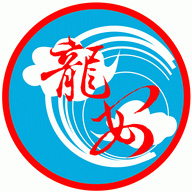 教學組長：洪俊良           教務主任：郭小萍訓導主任：王春綢           總務主任：邱俊智輔導主任：黃德州           校    長：林秀穗1-1學校課程計畫依據與目的(1)-1依據教育部92年國民中小學九年一貫課程綱要。教育部97年國民中小學九年一貫課程綱要。國民教育階段特殊教育課程綱要總綱。本校願景與教育目標。本校105學年度課程發展委員會決議。(1)-2目的充分考量學校條件、社區特性、教師特質、家長期望及學生需求，結合全體教師與社區資源，發展達成學校教育目標、落實學校本位課程。擬定落實學校本位理念的各項行政措施，提升課程改革與學校行政績效。詳細擬定總體課程教學進度，發展學校特色，展現學校本位課程理念。設計教學主題與教學活動，適切增補教材，強化教師協同教學，以增進教學專業成長，發揮團隊合作與專業自主精神。學校背景分析(2)-1學校基本資料(2)-2教職員額配置 (2)-3龍安國小學校發展情境的SWOT分析學校發展基本假設依據ＳＷＯＴ分析結果，提出建立多元化觀念的經營模式與下列基本假設：1.學校是兒童成長環境中重要的一環，而且是空間最寬廣的地方，應是溫馨、安全、友善的場所。2.學校行政與教學措施，和家長有某個程度的差距時，宜透過座談會、班親會，降低誤解，增進共識，以建立友善的校園環境。3.透過校務會議、課程發展委員會，集眾人思慮的結晶等「多元參與」的方式，規劃本校課程，期能設計出最適合本校發展的課程。4.結合學校附近教學資源，必可拓展學生學習空間，建立多元學習環境。5.透過各種教學及相關活動的輔導，使學生多元學習，充實學校生活及知恩感恩。6.學校專業的引導，啟發兒童帶著走的能力，實施多元理念教育，讓學生認真學習是全體教職員工的責任。7.學生生活教育績效良好，勤學有禮，活潑健康，自動合群，則師生、家長、社區更能讓兒童健康成長。8.學校是提供兒童學習歷程中不可或缺的搖籃，能否滿足兒童的需求，讓學生享有快樂的學校生活應是衡量辦學成效的指標之一9.學校若能結合社區熱心人士，提供人力資源，可減輕教師雜務之負擔。學校願景龍安國小位於桃園區與蘆竹區交界的文中路段、鄰近2號高速公路南桃園交流道，為桃園市重點發展區域，近十年來人口快速增加。本校於94年8月1日奉核招生，惟建校初期，校舍尚未興建完成，遂借用桃園市（區）地政戶政聯合辦公大樓場地進行教學，95年8月1日遷至現址（桃園市蘆竹區文中路一段35號），發展至今106學年度已招生47班，但校舍與教學設備不足使用；桃園市政府關心教育發展，傾聽學校殷切需求之聲音，遂斥資新建三期校舍，讓學校發展更臻完整，工程已於104學年度全面啟用。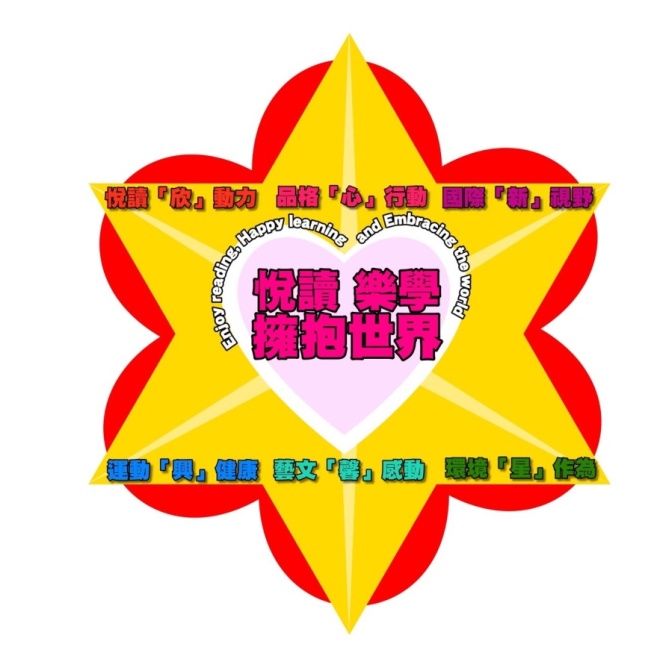 龍安國小是個非常年輕的學校，自創校以來，經兩任校長暨全體教職員工努力經營，奠定良好基礎。校長有效領導、行政組織健全，專業能力、協調溝通互動支援性極佳，行政人員與教師合作努力，建構出共同願景－『悅讀、樂學、擁抱世界』，發展學校特色並且多元展能，落實在體育、創造力、閱讀、藝術人文教育等方面，更加強推動品格教育。逐年在教學群的精進之中，發展出「品格心行動」、「閱讀欣動力」、「運動興建康」、「藝文馨感動」、「環境星行動」及「國際新視野」等六大主題的學校本位課程－『龍安之心』。教學群年齡層以青壯年期居多，教學資歷豐富，專業發展趨於成熟穩定，教師進修風氣盛，具碩士學位者半數以上；且本校教師樂於分享，主動成立學習社群或團隊，共同進行課程研發、專業對話及參加相關課程教學設計與競賽，均有傑出表現。學生平均素質高，多才多藝，學習力強、可塑性高，在師長的鼓勵與指導下健康成長，對外比賽屢獲佳績。惟近年來特殊需求學生比例偏高，學校已爭取於104學年度設立資源班，以提供更適性的教育服務。並因應社區需求，於104學年度設立幼兒園。社區家長普遍年輕化，且為工商業從業人員居多，關心教育亦多參與學校親職活動，家長亦認同學校辦學理念、特色及績效，相當肯定、支持學校教育。家長義工與社區志工眾多，熱心服務學校；地方資源如社區發展協會、企業、善心人士等均肯定學校經營，多方協助學校發展。龍安國小在各界的關心與支持下，持續成長，活動中心完成後，校園更臻完善。而全體教職員也以最真誠的教育愛，持續為龍安的孩子提供適切的教育服務，讓龍安學子健康成長，擁有好品格及人文素養、喜歡閱讀、養成運動的習慣、關心環境、具有國際觀，以『悅讀、樂學、擁抱世界』的『龍安之心』為自己創造無限可能的璀璨未來！        各領域均正常教學，均衡發展，並配合學校本位課程，安排多元學習活動及發表機會，提昇學生各項能力。1.品格「心」行動:品格之星、助人為善使人為樂、多元弟子規活動等。2.閱讀「欣」動力: 閱讀小志工、閱讀書香獎、閱讀之星悠遊誠品等。3.運動「興」健康: 龍安盃體育賽、多元運動性社團、健康促進學校等。4.國際「新」視野: 國際志工入班、萬聖節借書就給糖、Mike爺爺說故事活動、雙語國際品格營等。5.環境「星」作為: 廁所金刷獎、環境教育校外教學、社區服務等。6.藝文「馨」感動: 各項語文競賽、龍安之夜、多元藝文性社團。學校教育目標   基於建立以『孩子為主體的學習情境』，學校應有：『行政』主動、敏捷、講求品質與績效。『教師』加強專業知能素養的提升、經常自我充實進修。『家長』要分擔與分享教育孩子的責任與義務，三者形成教育的鐵三角。共創多元的特色、卓越的教學、以及優質的教育。學校提供學生探索體驗學習的機會，擴展學生另類學習的經驗，啟發孩子心靈視窗，也增進親師生之間的關係。學校與社區結合，透過各類探索活動深入社區學習經驗。讓社區成為學習的場所，也成為學習的素材。因此本校之教育目標可分成四個面向來說明：◎學校圖像認真學習：主動知識求新，積極完成各階段學習任務。健康成長：關愛自己與他人，培養欣賞、尊重、寬容、合作的情操。快樂生活：抱持樂觀、活潑、積極、服務的態度。友善校園：發揮校園倫理，共創合諧的學習環境。多元發展：安排多元活動，讓學生從中學習並發展專長。◎兒童圖像主動學習：透過活動參與，提升學生的能力及自信。自我表現：培養合理表達、溝通分享的能力。樂觀進取：愛惜重視自己的榮譽，與他人合作，努力爭取團體榮譽。尊重感恩：培養尊重信賴他人的能力。◎家長圖像協助奉獻：經由溝通了解，進而相信學校，共同打造良好的學習環境。關懷支持：熱情參與學校活動，透過雙向回饋，拉近學校與家長的距離。積極參與：常與教師探討教育方式，原諒過失，鼓勵進步，導正孩子生活態度。充分配合：加強社區資源整合，資源共享，以發揮最高使用價值。◎教師圖像專業自主：教師實施創意教學，重視教學績效。終身學習：時時進修，自我充實，提升教學技巧，展現教師專業。互助合作：以愛出發，勇於創新，樂意分享，引導學生學習。樂在教育：教師具有教育熱誠，專注育教學工作。龍安國小學校遠景學校遠景       兒童圖像                                    家長圖像教師圖像學校課程發展委員會組織及運作機制(5)-1、課程發展委員會組織與實施要點桃園市龍安國民小學課程發展委員會組織與實施要點94.08.01初訂,94.09.07經校務會議通過（一）依據     本要點依據教育部92.2.15、92.2.27頒訂之國民中小學九年一貫課程綱要。其中規定：　　各校應組織「課程發展委員會」審查全校各年級的課程計畫，以確保教育品質。課程委員會的成員包括：學校行政人員代表、年級教師及各學習領域課程發展小組代表、家長及社區代表等，必要時亦得聘請學者專家列席諮詢。（二）課程發展委員會之組成與產生方式1、課程發展委員會之委員均為無給職。其產生方式如下表所示：2、兼具多重身分者只能選擇擔任一種代表。3、各類課程委員之任期自每年八月一日起至次年七月三十一日止，任期一年，於每年七月底前改選。課程委員於任期中若因職務或身分之變更，應即時遞補或改選之。校長為當然主席。4、校長得聘請學者專家擔任本校課程發展顧問，視需要列席課程發展委員會，提供諮詢。5、課程發展委員會得視需要邀請相關人員(如：會計員及人事管理員)列席。（三）各領域課程發展小組之組成與產生方式1、由全校教師依個人專業發展之意願擇一領域參與，每年八月一日前組成各領域發展小組。2、各領域課程發展小組推選一名召集人。（四）課程發展委員會之功能與任務1、規劃全校之課程方案與課程結構，內容包括：  (1)規劃全校各年級之課程目標與結構  (2)各年級基本教學節數中各學習領域之結構與每週上課節數(必修)。  (3)各年級基本教學節數中選修課程的內容與節數。  (4)各年級每週每天之作息結構及每週上課半日與全日之天數。  (5)彈性學習節數中，學校行事節數與班級彈性教學節數之比例。  (6)學校行事節數之活動內容、時程(週次、日期或時段)、時數等。  (7)本校教師之課程發展會議時間(包括全校共同時間與各課程發展小組之課程發展時間)。2、規劃「綜合活動」學習領域一至六年級的縱向課程計畫，內容包括：  (1)每年級之課程內容與重點發展方向。  (2)年度重點與課程目標。  (3)和其他相關領域之統整方式。3、協調並統整各學習領域及各處室推動之業務或學習活動。4、審查全校各年級及各學習領域的課程計畫。5、規劃並執行全校課程評鑑事宜，填寫評鑑計畫(學校課程檢核表)。（五）課程發展小組之功能與任務1、研擬該領域之課程構想建議書，並交由召集人於課程發展委員會時統整協調。2、研擬該領域之課程計畫。3、統整協調各學習領域之間的學習內容。4、規劃各學習領域一至六年級的縱向課程計畫。5、評選或自編該學習領域所使用之教材（填寫教科書評鑑表）。6、研擬各學習領域之課程評鑑計畫。（六）課程發展委員會之召開1、本會由校長召開；然如經委員二分之一以上連署召開時，得由連署委員互推一人召集之。                                                              2、本會開會時，需有全體委員二分之一(含)以上之出席，方得開議。經出席委員二分之一(含)以上之同意，方得議決。投票採無記名投票或舉手方式行之。（七）本要點經校務會議通過，呈校長核可後實施，修正時亦同。(5)-2、課程發展委員會成員與執掌（106.8.1起）(5)-3、各領域課程發展小組實施辦法桃園市龍安國民小學各領域課程發展小組實施辦法    94.08.01初訂一、依據：本校課程發展委員會組織與實施要點二、功能與任務：研擬該領域之課程構想建議書，並交由召集人於課程發展委員會統整協調。研擬該領域之課程計畫。統整協調各學習領域之間的學習內容。規劃各學習領域一至六年級的縱向課程計畫。評選或自編該學習領域所使用之教材（填寫教科書評鑑表）。研擬各學習領域之課程評鑑計畫(學校課程檢核表)。三、成員：由全校教師依志願參加一個領域課程發展小組，各小組人數相當。各領域課程發展小組從成員之間推舉一位召集人，任期一年。同一領域課程發展小組之召集人不連任。四、課程研發時間：全校共同時間，由課程發展委員會決定。各領域課程發展時間，由各領域課程發展小組自行決定後送課程發展委員會核備。各領域課程發展小組每次開會之後均需作成會議記錄，紀錄送教務處彙整。五、本辦法經校長核可後實施，修正時亦同。(5)-4、各領域課程發展小組成員表全學年學校行事曆106學年度龍安國小行事曆（上學期）寒假：1月25日(四)~2月14日(三) 春節：2月15日(四)~2月20日(二)下學期2/21(三)開學105學年度龍安國小行事曆（下學期）暑假：~，共60天開學: (四)各年級領域課程教學進度總表桃園市龍安國民小學九年一貫課程106學年度上學期一年級教學進度總表     教學群：一年級 寒假：1月25日(四)~2月14日(三) 春節：2月15日(四)~2月20日(二)下學期2/21(三)開學桃園市龍安國民小學九年一貫課程106學年度下學期一年級教學進度總表   教學群：一年級暑假：~，共60天開學: (四)桃園市龍安國民小學九年一貫課程106學年度上學期二年級教學進度總表   教學群： 二年級寒假：(五)~2月10日(五)，共21天 春節：1月27日~2月1日下學期2/13(一)開學桃園市龍安國民小學九年一貫課程106學年度下學期二年級教學進度總表   教學群： 二年級暑假：~，共60天開學: (三)桃園市龍安國民小學九年一貫課程106學年度上學期三年級教學進度總表   教學群： 三年級寒假：(五)~2月10日(五)，共21天 春節：1月27日~2月1日下學期2/13(一)開學桃園市龍安國民小學九年一貫課程106學年度下學期三年級教學進度總表    教學群： 三年級暑假：~，共60天開學: (三)桃園市龍安國民小學九年一貫課程106學年度上學期四年級教學進度總表教學群： 四年級寒假：(五)~2月10日(五)，共21天 春節：1月27日~2月1日下學期2/13(一)開學桃園市龍安國民小學九年一貫課程106學年度下學期四年級教學進度總表教學群： 四年級暑假：~，共60天開學: (三)桃園市龍安國民小學九年一貫課程106學年度上學期五年級教學進度總表教學群： 五年級寒假：(五)~2月10日(五)，共21天 春節：1月27日~2月1日下學期2/13(一)開學桃園市龍安國民小學九年一貫課程106學年度下學期五年級教學進度總表教學群： 五年級暑假：~，共60天開學: (三)桃園市龍安國民小學九年一貫課程106學年度上學期六年級教學進度總表教學群： 六年級學年老師寒假：(五)~2月10日(五)，共21天 春節：1月27日~2月1日下學期2/13(一)開學桃園市龍安國民小學九年一貫課程106學年度下學期六年級教學進度總表教學群：六年級學年老師暑假：~，共60天開學: (三)縣市別桃園市校名蘆竹區龍安國民小學學校類型一般地區 一般地區 一般地區 校址33844桃園市蘆竹區文中路一段35號33844桃園市蘆竹區文中路一段35號33844桃園市蘆竹區文中路一段35號電話(03)3922797傳真(03)3786430網址http：//www.laps.tyc.edu.tw/http：//www.laps.tyc.edu.tw/http：//www.laps.tyc.edu.tw/校長林秀穗校長林秀穗校長林秀穗校長班級數及學生人數年  級班 級 數學 生 數班級數及學生人數一年級7190班級數及學生人數二年級7191班級數及學生人數三年級8219班級數及學生人數四年級8212班級數及學生人數五年級8221班級數及學生人數六年級9232班級數及學生人數合  計471265職務人數人數各處室主任6人（含人事、會計主任）6人（含人事、會計主任）組長12人12人其他7人（幹事、護士、工友、警衛）7人（幹事、護士、工友、警衛）級(科)任老師年級人數級(科)任老師一年級7級(科)任老師二年級7級(科)任老師三年級8級(科)任老師四年級8級(科)任老師五年級8級(科)任老師六年級9級(科)任老師科  任14級(科)任老師教學支援2級(科)任老師小  計65總計8888因素S(優勢)W(劣勢)O(機會點)T(威脅點)地理環境1地處桃園區，蘆竹區交接處、交通便利。2面臨新社區，家長年輕化。1學生來自桃園區，學校行政區是蘆竹區。地方人士及家長地區認知我執，溝通費時。 1位於交流道附近，辦理各類研習交通便利。2高密度商業及高級住宅區。1上下學交通擁擠。2周邊道路狹窄， 交通複雜。3 大門口雖鄰大馬路，但車輛很多。學校規模1校地有2.7公頃，全校班級數48班。2學生約1200餘人。3教職員工88人。1地區人口漸趨飽和，減班壓力漸增。1教師人才眾多，易發展班群。2學年凝聚力強，教師有教學主導空間。1人口眾多場地使用安排不易。硬體設備1建築尚稱新穎。2學校規劃完善，符合多元教學需求。1受限規劃項目及經費，軟體設備略嫌不足。2教師學生人數多，使用機率相對較少。3學生活動中心無空調設備，夏季無法舉辦大型集會。1校齡10年各項建築逐漸完備，軟體設備尚有添購空間。2.爭取經費設置各專科教室。1預算不足，各設備汰換更新接續不易。教師資源1師資年輕。
2學歷整齊。 4教師教學認真積極。5.人才濟濟各項表現傑出6個人進修風氣盛。1教師進行行動研究、及創新教學意願低落。2部分教師年輕不諳行政法令。3教師自我意識高漲，學校本位教師進修推展不易。4教師人數眾多雖師資普遍優秀但溝通費時較難凝聚共識。1各方資源提供多元在職進修。2鼓勵創意實驗教學計劃。3校外各類專長教師充裕，且願意來校服務。4縣府及社會均有豐富的教師教修資源。1教師不願參加行政工作。2.時代變革快速，教師工作壓力大。3他校教師因超額等問題，均積極的自我成長，精進課堂教學能力及從事教師評鑑行政人員1主任有服務熱忱，處室輪調，增加經驗。2.發揮行政效率支援教學。3分層負責。4組長由主任或自我推薦。
5兼職人員可按業務需要減課。1組長年輕化，行政經驗不足。2業務繁重，不願擔任，造成年年異動。1教師職務分派，訂有校本計劃，兼行政人員來源不缺。1業務繁重，異動性大，擔任意願不高。2教改日新月異，怕跟不上時代。3、臨近學校擁有良好行政傳統，本校尚在建立時期，效能不能預期。學生1活潑可愛，有活力。2多才多藝純樸天真。3平均素質高。4家長社經地位高，對學生成績要求高。1生活教育待加強。2過動兒、及身心障礙兒童有逐年提高的趨勢。1學習力強，可塑性高。2學習管道多元化。1單親兒童日益增加。2正值青春前期學生定力差，易受外力影響。家長1、關心教育。重視兒童成長。2、家長義工眾多熱心為師生服務。1中下階層有經濟問題。2有部分家長缺乏現代教育知識。對教學及校務過度介入形成困擾。1提供資訊電腦班。2提供成人識字班。3提供親職教育講座。4鼓勵成立班親會。5開放參與管道1單親家庭日益增多。2家長對成績的要求落差很大。3工作壓力重，無法落實家庭教育。社區參與1參與意願高。
2義工人數眾多。3.都市中的商業住宅混和社區1批評責難多、鼓勵少。2欠缺共同體的觀念。1開放學校空間。2開放學校運動設施。1社區民眾日益眾多，出入份子繁雜，良莠不齊。地方資源1龍岡社區發展協會缺乏特殊景觀古蹟1透過各種團隊建立良好社區互動。2鼓勵地方人士到校當義工。1投入學校之動機多元複雜。
成     員產  生  方  式人數校長當然委員，兼任委員會主席1家長會長當然委員1行政人員代表當然委員，含教務、訓導、總務、輔導主任，教學組長5各年級導師代表各學年學年主任及科任老師代表一名7各學習領域課程發展小組召集人語文、數學、社會、自然與生活科技、藝術與人文、健康與體育、綜合活動、跨領域（生活課程及彈性節數）等八個學習領域之召集人8社區人士由校長就學區內社會賢達中聘任1總        計總        計23職稱姓  名代表身份擔任職務主席林秀穗校長負責規劃並督導學校課程之實施與評鑑委員郭晉良家長會長提供諮詢及相關協助委員黃德州教務主任負責策劃與執行督導工作委員王春綢訓導主任負責處室相關業務及配合教學活動執行與督導委員邱俊智總務主任負責處室相關業務及配合教學活動執行與督導委員郭小萍輔導主任負責處室相關業務及配合教學活動執行與督導委員黃玉婷教學組長負責課程發展之各項教學相關工作與執行委員陳玉玫一年級學年主任負責學年課程各項工作計劃與執行委員陳東霖二年級學年主任負責學年課程各項工作計劃與執行委員趙英之三年級學年主任負責學年課程各項工作計劃與執行委員李可昕四年級學年主任負責學年課程各項工作計劃與執行委員李惠美五年級學年主任負責學年課程各項工作計劃與執行委員黃郁棻六年級學年主任負責學年課程各項工作計劃與執行委員張素玲科任老師代表負責科任課程各項工作計劃與執行委員洪俊良語文領域召集人負責語文領域小組各項工作計劃與執行委員陳玉玫數學領域召集人負責數學領域小組各項工作計劃與執行委員王昭華健康與體育領域召集人負責健康與體育領域小組各項工作計劃與執行委員黃郁棻社會領域召集人負責社會領域小組各項工作計劃與執行委員孫怡雯藝術與人文領域召集人負責藝術與人文領域小組各項工作計劃與執行委員黃麗敏自然與生活科技領域召集人負責自然與生活科技領域小組各項工作計劃與執行委員柯雅陵綜合活動領域召集人負責綜合活動領域小組各項工作計劃與執行委員徐嘉珮跨領域召集人負責跨領域小組各項工作計劃與執行委員劉虹君社區人士提供諮詢及相關協助合計23人年級領域領 域召集人一年級二年級三年級四年級五年級六年級科  任語   文（國語文）洪俊良方麗娜張雯婷何蕙如林可欣簡珮珍何卉妤語   文（英語）洪俊良羅慕珊林玉茹許惠敏張素玲語   文(本土語言)洪俊良余文坤姚甸京李可昕陳蓉舒陳穆馨洪俊良高韻曲數  學陳玉玫陳玉玫陳東霖曹榕茱謝瑞津許湘宜王世蓮健  體王昭華鄧秋帆王昭華趙英之陳玉秋巫美娟許伊齡陳晉銘社  會黃郁棻林淑敏劉麗忞蕭森松林珍妃黃郁棻陳淑圓謝翠盈自  然黃麗敏林芷安李國書黃敏吾林旻亮王建翔王鴻蓮黃麗敏藝  文孫怡雯李囿瑩鄭雅萍施柏源蔡斐如陳怜竹李彥龍梁政道林思妤孫怡雯綜  合柯雅陵謝琴香柯雅陵葉蓁蓁邱苔玉吳怡圭李惠閔跨領域徐嘉珮蔡淑卿洪惠婷謝美華王景怡李惠美徐嘉珮張怡菁李靜如王巧櫻週次日  期全  校教務處訓導處總務處輔導室節慶例假一08.27-09.028/26(六)新生始業輔導(含幼兒園)8/30(三)始業式8/30校務會議(三) 1.8/30(三)始業式2.全校課後照顧上課3.特定學生暨午餐補助申請4.就學系統填報.學籍整理5.圖書館小志工招募1.生活教育宣導2.糾察隊組訓及路隊編組 3.友善校園宣導4.掃具調查及發放掃具1.校園環境整理、草木修剪2.校園環境安全檢測/修3.排水溝渠疏浚4. 校園電機檢修5.飲水機更換濾心1.祖孫週2.新生始業輔導3.IEP會議二09.03-09.091.認識師長2.9/6教室佈置(三)3.9/8(五)班親會1.各式獎助學金申請。學產基金低收入戶、原住民助學金申請2.圖書館利用教育圖書志工培訓3.圖書館小志工招募4.特定學生暨午餐補助審查會議1.登革熱防治宣導2.水域安全宣導3.佈置校園安全專欄1.班級代表產生2.消防設施檢修1.班親會2.期初特推會3.資源班宣導4.特殊需求學生鑑定三09.10-09.16圖書館開館1.暑假作業優良名單填報2.圖書館開館
1.智慧財產權宣導2.傳染病防治宣導3.交通安全宣導1、辦公設備維護檢修1.補教教學開始上課2.新生劇團(暫訂)四09.17-09.231.教師卡製作比賽
2.教師節敬師活動
1、環境教育宣導2、9/24親子寫生比賽3. 社團開始1.全校防災演練（9月21日）2. 家長會班級代表大會（暫定9月22日）身障生相關補助及服務申請五09.24-09.30圖書館利用教育圖書館利用教育1.品格之星2.佈置品格教育專欄3.9/27正向管教研習1.家長會委員會議（暫定9月29日）小團體輔導開始六10.01-10.071.健康體能與營養教育專欄佈置2.一、四年級學生健康檢查1.飲水機水質檢測1.志工大會2.教育儲蓄戶會議10/04（三）中秋節假一天七10.08-10.141.智慧財產權宣導週2.網路競賽1.書包減重2.四、五年級游泳教學(暫定)1.認輔會議2.討論特殊需求領域之學習策略的課程方案1.10/09(一)彈性放假2.10/10(二)雙十節放假一天3.10/14彈性放假補課八10.15-10.211.網路競賽2.自然金頭腦1.流感疫苗施打1.校園環境安全檢測/修特殊需求學生鑑定九10.22-10.281.中英文輸入比賽專業團隊服務十10.29-11.042. 中英文輸入比賽1.品格之星轉學生定向輔導十一11.05-11.11(二~六年級)第一次定期考查1.(二~六年級)第一次定期考查11/07（二）國/自/英11/08（三）社/數1.反毒教育步道佈置2.四～六年級體適能檢測11/06 ～12/311.校園環境整理、草木修剪身心障礙宣導11/12國父誕辰不放假十二11.12-11.1811/18 (六) 運動會一年級注音符號評量1.11/16（二）一年級注音符號評量2.國語習作調閱英語習作調閱 1.運動會(暫定11/18)2.五年法治教育宣導3.口腔保健宣導1.飲水機更換濾心家庭教育宣導11/18 (六) 運動會十三11.19-11.25數學習作調閱六年級戶外參觀教學(暫定)桃園市音樂比賽四年級瑞文式測驗11/24(五) 運動會補假十四11.26-12.02生活及自然作業調閱春暉專案—反檳拒菸宣導11/30 五年級反毒宣導講座專業團隊服務討論特殊需求領域之社會技巧的課程方案十五12.03-12.09社會習作調閱視力保健教育宣導2.品格之星性別平等教育宣導十六12.10-12.16校內語文競賽作文簿調閱校內語文競賽—說故事、作文、書法1.紫錐花運動宣導2.書包減重生命教育宣導十七12.17-12.23校內英語競賽校內英語競賽—高年級說故事、中年級朗讀校內直笛比賽(六年級)校內合唱比賽(五年級)1.106年度下半年消防自衛編組講習。聖誕節活動十八12.24-12.301.永續校園健康促進2.環保回收七星集專業團隊核結12/25行憲紀念日不放假十九12.31-01.05圖書館閉館圖書館閉館/催書1.品格之星校園環境整理、草木修剪校園環境安全檢測/修補教教學結案IEP會議01/01（一）放假一天二十01.06-01.121.第二次定期考查1.第二次定期考查1/11（四）國/自/英1/12（五）社/數2.特定學生暨午餐補助申請（下學期）1.期末寒假安全宣導2.期末體能活動3.龍安之夜1.期末特推會2.教育儲蓄戶會議二一01.13-01.191.1/17(三)校務會議2.1/19(五)結業式1.1/17(三)校務會議2.1/19(五)結業式發放成績通知書1.寒假校隊社     團上課1、辦公設備維護檢修1.認輔會議2.輔導記錄檢閱3.教師助理員核銷週次日  期全  校教務處訓導處總務處輔導室節慶例假一01.20-01.26下學期課程1.1/22(一)1/23(二)1/24(三)補課2/12(一)2/13(二)2/14(三)1.生活教育宣導2.交通安全宣導3.發社團招生簡     章1.校園環境整理、草木修剪2.校園環境安全檢測/修3.排水溝渠疏浚4.校園電機檢修5.飲水機更換濾心1.期初特推會下學期課程1.1/22(一)1/23(二)1/24(三)補課2/22(一)2/23(二)2/24(三)二02.18-02.241.2/21(三)開學始業式3.2/21校務會議（暫定）1.全校課後照顧上課2.2/21世界母語日活動1.友善校園週2.佈置校園安全專欄補教教學開始上課三02.25-03.031.生活教育宣導2.友善校園週1.特定學生暨午餐補助申請（補件）2.特定學生暨午餐補助審查會議3.學產基金低收入戶、小康仁愛學金(申請各項獎助學金申請)品格之星社團正式上課1.全校防災演練1.特殊需求學生鑑定2.認輔會議02/28(三)和平紀念日放假四03.04-03.10圖書館開館1.學籍整理2.圖書館開館3.圖書館利用教育1.環境教育宣導2.健康體能與營養教育專欄佈置身障生相關補助及服務申請五03.11-03.171.法律知識宣導2.書包減重小團體輔導開始專業團隊服務六03.18-03.241.健康促進藝文競賽1.校園環境整理、草木修剪教育儲蓄戶會議生涯教育宣導03/24(六) 親職教育日七03.25-03.311.兒童節慶祝活動＆模範兒童表揚2.反毒教育步道佈置1、辦公設備維護檢修性別平等教育宣導03/26(一)補假 八04.01-04.071.飲水機水質檢測適應困難學生調查04/03 (二) 親職教育日補休暫定04/04(三)兒童節放假04/05(四)清明節放假04/06(五)彈性放假九04.08-04.141.紅火蟻防治宣導1.校園環境安全檢測/修特殊需求學生鑑定04/14(六)彈性放假補課十04.15-04.21第一次定期考查1.第一次定期考查4/18（二）國/自/英2.4/19（三）社/數1.考試服務2.國中小銜接輔導3.討論特殊需求領域之動作機能訓練的課程方案十一04.22-04.281.國語習作調閱2.英語習作調閱一年級瑞文式測驗專業團隊服務十二04.29-05.051.數學習作調閱2.教科書評選會議1.四、五年級游泳教學(暫定)志工旅遊05/01勞動節不放假十三05.06-05.121.生活及自然習作調閱2.社會習作調閱1.腸病毒防治宣導2.水域安全宣導3.書包減重1.飲水機更換濾心母親節活動十四05.13-05.19作文簿調閱1.自治市長選舉特殊需求學生鑑定十五05.20-05.261.登革熱防 治宣導1.105年度上半年自衛消防編組講習輔導研習十六05.27-06.02六年級第二次定期考查六年級第二次定期考查（暫訂）5/30（四）國/自/英6/1（五）社/數1.辦公設備維護檢修考試服務十七06.03-06.091.環保回收七星集2.健康促進成果陳報3. 2.校園環境安全檢測/修畢業感恩會十八06.10-06.161.第十一屆畢業生畢業典禮（暫定）1.第十一屆畢業生畢業典禮（暫定）社團成果發表會補教教學結案IEP會議轉銜會議十九06.17-06.231.圖書館閉館第二次定期考查6/21（四）國/自/英6/22（五）社/數1.圖書館閉館2. 第二次定期考查6/21（四）國/自/英6/22（五）社/數 教育儲蓄戶會議期末特推會考試服務適性導師會議學年度總檢討及規畫下一學年方向06/18（一）端午節放假二十06.24-06.301.6/27(三)校務會議（暫定）2.6/29(五)結業式1.發放成績通知書2.6/29(五)結業式1.提醒學生暑假注意事項認輔會議輔導記錄檢閱專業團隊核銷教師助理員核銷週次起迄日期學校行事領域教學節數（20節）領域教學節數（20節）領域教學節數（20節）領域教學節數（20節）領域教學節數（20節）領域教學節數（20節）彈性教學節數(3節）彈性教學節數(3節）彈性教學節數(3節）週次起迄日期學校行事語文領域語文領域數學領域（3節）生活課程（7節）健康與體育領域（2節）綜合活動領域（2節）學校與班級行事（1節）閱讀（1節）英語（1節）週次起迄日期學校行事本國語文（5節）本土語言（1節）數學領域（3節）生活課程（7節）健康與體育領域（2節）綜合活動領域（2節）學校與班級行事（1節）閱讀（1節）英語（1節）108.27-09.028/26(六)新生始業輔導(含幼兒園)8/30(三)始業式8/30校務會議(三) 可愛的動物／一、貓咪一、咱來去讀冊1、來去讀冊一、10以內的數。1-1認識1～10的數
1-2 1～10的讀寫開學了／第1課 我的新學校一、健康又快樂／1．認識健康中心　　　2．安全的遊戲場所一、上學去  1.小學新生活補救教學（數學）班書閱讀Unit 1  Aa  Bb  Cc (2)209.03-09.091.認識師長2.9/6教室佈置(三)3.9/8(五)班親會可愛的動物／二、鵝寶寶一、咱來去讀冊1、來去讀冊一、10以內的數。1-3 1～10的做數
練習園地開學了／第2課 下課了一、健康又快樂／3．遊戲天地一、上學去  1.小學新生活補救教學（數學）班書閱讀Unit 1  Aa  Bb  Cc (2)309.10-09.16圖書館開館可愛的動物／三、河馬和河狸一、咱來去讀冊1、來去讀冊二、順序與多少。2-1 數的順序
2-2 第幾位開學了／第3課 認識新同學一、健康又快樂／4．快來玩遊戲　　　5．平衡小精靈一、上學去  2.上學的心情故事補救教學（數學）班書閱讀Unit 1  Aa  Bb  Cc (2)409.17-09.231.教師卡製作比賽
2.教師節敬師活動
快樂的一年級／四、笑嘻嘻一、咱來去讀冊2、鉛筆盒仔二、順序與多少三、比長短。2-3比多少
練習園地
3-1比長短開學了／第3課 認識新同學一、健康又快樂／6．動物模仿秀　　　7．我有好身手一、上學去  2.上學的心情故事教師卡製作比賽班書閱讀Unit 2  Dd  Ee  Ff (2)509.24-09.30圖書館利用教育快樂的一年級／五、翹翹板一、咱來去讀冊2、鉛筆盒仔三、比長短。3-2高矮與厚薄
3-3解題
練習園地校園大發現／第1課 說說校園的發現二、追趕搖滾樂／1．健康動一動　　　2．你追我跑體力好二、我的小天地  1.我的置物空間教師節敬師活動班書閱讀Unit 2  Dd  Ee  Ff (2)610.01-10.07快樂的一年級／六、謝謝老師一、咱來去讀冊2、鉛筆盒仔四、分與合。4-1一共有多少
4-2剩下多少校園大發現／第2課 一起去探索二、追趕搖滾樂／3．搖滾呼拉圈二、我的小天地  1.我的置物空間圖書館利用教育班書閱讀Unit 2  Dd  Ee  Ff (2)710.08-10.14有趣的故事／七、龜兔賽跑一、咱來去讀冊2、鉛筆盒仔四、分與合。4-30的認識
4-4分與合
練習園地校園大發現／第2課 一起去探索三、身體會說話／1．五個好幫手　　　2．好好愛我二、我的小天地  2.書包與我運動會準備班書閱讀Review 1 (2)810.15-10.21有趣的故事／八、拔蘿蔔二、甜蜜的家庭3、心肝仔囝五、10以內的加法。5-1加法算式
5-2向上數
5-3 3＋2和2＋3校園大發現／第3課 校園裡最喜歡的地方三、身體會說話／3．身體總動員　　　4．請你跟我這樣做三、禮貌寶寶  1.我會打招呼運動會準備班書閱讀Review 1 (2)910.22-10.281. 10/29運動會(六) 暫定  有趣的故事／九、動物狂歡會二、甜蜜的家庭3、心肝仔囝五、10以內的加法。5-4加法
5-5解題
練習園地那是什麼聲音／第1課 聽到好多聲音三、身體會說話／5．身體碰碰樂三、禮貌寶寶  2.我很有禮貌運動會準備班書閱讀Review 1 (2)1010.29-11.04有趣的故事／十、快跑小球二、甜蜜的家庭3、心肝仔囝綜合與應用(一)。1.看圖比一比
2.數字卡遊戲
3.射飛鏢
4.小動物找家那是什麼聲音／第2課 敲敲搖搖唱一唱三、身體會說話／6．影子特攻隊三、禮貌寶寶  2.我很有禮貌補救教學（數學）班書閱讀Unit 3  Gg  Hh  Ii (2)1111.05-11.11(二~六年級)第一次定期考查快樂的我／一、做早操二、甜蜜的家庭3、心肝仔囝六、認識形狀。6-1形狀的名字
6-2圖形的分類風來啦／第1課 和風捉迷藏四、健康每一天／1．一天的開始四、下課了  1.遊戲紅綠燈評量週評量週Unit 3  Gg  Hh  Ii (2)1211.12-11.18一年級注音符號評量快樂的我／二、吹泡泡三、古錐的動物4、鳥仔六、認識形狀。6-3辨認形狀
6-4畫圖形風來啦／第1課 和風捉迷藏四、健康每一天／1．小行動大健康四、下課了  1.遊戲紅綠燈補救教學（數學）班書閱讀Unit 3  Gg  Hh  Ii(2)1311.19-11.25快樂的我／三、秋千三、古錐的動物4、鳥仔六、認識形狀。6-5動手做
練習園地
數學樂園風來啦／第2課 風來幫忙四、健康每一天／3．吃飯的時候四、下課了  2.遊戲你我他補救教學（數學）班書閱讀Unit 4  Jj  Kk (2)1411.26-12.02快樂的我／四、跳房子三、古錐的動物4、鳥仔七、10以內的減法。7-1減法算式
7-2減法練習吹泡泡真有趣／第1課 泡泡在哪裡四、健康每一天／4．飯後好習慣五、班級中的我  1.我在班級的表現補救教學（數學）班書閱讀Unit 4  Jj  Kk (2)1512.03-12.09統整活動一／甜蜜的家／五、門開了三、古錐的動物5、數字歌七、10以內的減法。7-3減法應用
7-4加或減的應用
練習園地吹泡泡真有趣／第2課 一起吹泡泡四、健康每一天／5．天天排便好健康五、班級中的我  1.我在班級的表現補救教學（數學）班書閱讀Unit 4  Jj  Kk (2)1612.10-12.16校內語文競賽甜蜜的家／五、門開了／六、我們的家三、古錐的動物5、數字歌八、30以內的數。8-1 11～20的數
8-2 21～30的數吹泡泡真有趣／第3課 吹泡泡比賽四、健康每一天／6．好好愛身體五、班級中的我  2.我和同學的約定校內語文競賽班書閱讀Unit 5  Ll  Mm(2)1712.17-12.23校內英語競賽甜蜜的家／六、我們的家／七、爬山三、古錐的動物5、數字歌八、30以內的數。8-3 數的順序
8-4 10、20和一位數的分與合吹泡泡真有趣／第4課 創意泡泡秀四、健康每一天／7．天天都健康六、我和我們班  1.我的班級工作補救教學（數學）班書閱讀Unit 5  Ll  Mm (2)1812.24-12.30甜蜜的家／七、爬山／八、新年三、古錐的動物5、數字歌八、30以內的數。8-5數量比較
練習園地
數學樂園熱熱鬧鬧迎新春／第1課 準備過新年五、身體新風情／1．抓一把風來玩六、我和我們班  1.我的班級工作補救教學（數學）班書閱讀Unit 5  Ll  Mm (2)1912.31-01.05圖書館閉館甜蜜的家／八、新年傳統念謠-一放雞九、時間。9-1 事件的先後
9-2 認識鐘面熱熱鬧鬧迎新春／第2課 團圓年夜飯五、身體新風情／2．風車繞圈轉六、我和我們班  2.服務小天使補救教學（數學）班書閱讀Review 2 (2)2001.06-01.121.第二次定期考查統整活動二歡喜來過年-舊曆過年九、時間。9-3解題
練習園地熱熱鬧鬧迎新春／第3課 快樂新年到五、身體新風情／3．風和草對話六、我和我們班  2.服務小天使評量週評量週Review 2 (2)2101.13-01.191.1/17(三)校務會議2.1/19(五)結業式統整活動二總複習綜合與應用(二)。1.圖形的分類
2.郵差送信
3.減法果汁機
4.時鐘爺爺熱熱鬧鬧迎新春／第3課 快樂新年到五、身體新風情／5．冬季新風情六、我和我們班  2.服務小天使休業式休業式Review 2 (2)週次起訖日期學校行事領域教學進度（20節）領域教學進度（20節）領域教學進度（20節）領域教學進度（20節）領域教學進度（20節）領域教學進度（20節）彈性學習節數(3節)彈性學習節數(3節)彈性學習節數(3節)週次起訖日期學校行事語文領域語文領域數學領域（3節）生活課程（7節）健康與體育領域（2節）綜合活動領域（2節）學校與班級行事（1節）閱讀（1節）英語（1節）週次起訖日期學校行事本國語文（5節）本土語文（1節）數學領域（3節）生活課程（7節）健康與體育領域（2節）綜合活動領域（2節）學校與班級行事（1節）閱讀（1節）英語（1節）101.20-01.26下學期課程1.1/22(一)1/23(二)1/24(三)補課2/12(一)2/13(二)2/14(三)春天／二、春天來了一、歡喜去學校 1.運動埕一、100以內的數。1-110個一數
1-2幾個十幾個一
1-3位值與化聚大家的交通工具／第1課 方便的交通工具一、健康加油站／2．飲食停看聽一、認識自己  1.看看自己補救教學（數學）班書閱讀Unit 1  Nn  Oo  Pp (2)202.18-02.241.2/21(三)開學始業式3.2/21校務會議（暫定）春天／三、新的計畫一、歡喜去學校 1.運動埕一、100以內的數。1-4數的大小比較
1-5百數表
練習園地大家的交通工具／第2課 神奇的交通工具一、健康加油站／3．胖瘦變變變　4．適當的體重與運動一、認識自己  1.看看自己補救教學（數學）班書閱讀Unit 1  Nn  Oo  Pp (2)302.25-03.031.生活教育宣導2.友善校園週春天／四、花開的聲音一、歡喜去學校 1.運動埕二、認識錢幣。2-1認識1、5、10元
2-2認識50元大樹小花朋友多／第1課 大樹小花我來了一、健康加油站／5．快跑好體能一、認識自己  2.我的心情友善校園週班書閱讀Unit 2  Qq  Rr  Ss (2)403.04-03.10圖書館開館春天／統整活動一／下雨了／五、作夢的雲一、歡喜去學校 1.運動埕二、認識錢幣。2-3解題
練習園地大樹小花朋友多／第2課 大樹小花誰的家一、健康加油站／6．勇氣百分百二、我的成長  1.成長的故事補救教學（數學）班書閱讀Unit 2  Qq  Rr  Ss (2)503.11-03.17下雨了／五、作夢的雲／六、小雨滴二、彩色的春天 2.鳥鼠食菝仔三、20以內的加減。3-1基本加法
3-2加法心算大樹小花朋友多／第2課 大樹小花誰的家一、健康加油站／7．運動的感覺　二、大家來運動／1．攀爬小玩家二、我的成長  1.成長的故事補救教學（數學）班書閱讀Unit 2  Qq  Rr  Ss (2)603.18-03.24下雨了／六、小雨滴／七、妹妹的紅雨鞋二、彩色的春天 2.鳥鼠食菝仔三、20以內的加減。3-3基本減法
3-4減法心算
練習園地大樹小花朋友多／第3課 大樹小花我愛你二、大家來運動／2．快樂玩紙棒二、我的成長  2.愛的兌換券補救教學（數學）班書閱讀Review 1 (2)703.25-03.31下雨了／七、妹妹的紅雨鞋／八、七彩的虹二、彩色的春天 2.鳥鼠食菝仔四、長度。數學樂園4-1量長度玩具總動員／第1課 我的玩具二、大家來運動／3．玩球變變變　4．歡喜踢球樂二、我的成長  2.愛的兌換券補救教學（數學）班書閱讀Review 1 (2)804.01-04.07下雨了／八、七彩的虹／統整活動二二、彩色的春天 3.美麗的學校四、長度。4-2長度的比較
4-3長度的合成和分解練習園地玩具總動員／第1課 我的玩具二、大家來運動／5．看我好身手三、我的家人  1.和家人相處補救教學（數學）班書閱讀Unit 3  Tt  Uu  Vv (2)904.08-04.14好朋友／九、斑文鳥和小山雀二、彩色的春天 3.美麗的學校五、立體形體。5-1堆形體
5-2立體形體
5-3複製形體練習園地玩具總動員／第2課 動手動腦做玩具三、我有妙招／1．安全地圖三、我的家人  1.和家人相處補救教學（數學）班書閱讀Unit 3  Tt  Uu  Vv (2)1004.15-04.21第一次定期考查好朋友／十、和你在一起二、彩色的春天 3.美麗的學校綜合與應用（一）。1.丟花片遊戲
2.釣魚
3.比長短
4.玩具店
5.比比看玩具總動員／第3課 玩具的家三、我有妙招／2．碰觸的感覺　3．保護自己三、我的家人  2.和家人的活動評量週評量週Unit 3  Tt  Uu  Vv (2)1104.22-04.28好朋友／十一、綠池白鵝二、彩色的春天 3.美麗的學校六、二位數的加減。6-1二位數加一位數6-2二位數相加（不進位）我家的故事／第1課 我們一家人三、我有妙招／4．安全守則　四、健康好心情／1．為什麼會生病四、我會做家事  1.誰來做家事補救教學（數學）班書閱讀Unit 4  Ww  Xx (2)1204.29-05.05好朋友／十二、第一張生日卡片三、我的身軀4.小弟六、二位數的加減。6-3加法直式紀錄
6-4二位數減法（不退位）我家的故事／第2課 我愛我的家四、健康好心情／2．我會照顧自己　3．生病了怎麼辦四、我會做家事  1.誰來做家事母親卡製作班書閱讀Unit 4  Ww  Xx (2)1305.06-05.12好朋友／統整活動三／快樂時光／十三、扮家家三、我的身軀4.小弟六、二位數的加減。6-5減法直式紀錄
6-6加減應用
練習園地鼓聲咚咚迎端午／第1課 五月五過端午四、健康好心情／4．心情觀測站四、我會做家事  2.家事一起做母親卡製作班書閱讀Unit 4  Ww  Xx (2)1405.13-05.19快樂時光／十三、扮家家／十四、到海邊玩三、我的身軀4.小弟七、日期。7-1日曆和月曆
7-2查月曆鼓聲咚咚迎端午／第1課 五月五過端午四、健康好心情／5．心情記事本五、團體中的我  1.和他人相處畢業歡送歌曲教唱班書閱讀Unit 5  Yy  Zz (2)1505.20-05.26快樂時光／十四、到海邊玩／十五、摺紙三、我的身軀5.我的身軀七、日期。7-3認識年曆
練習園地鼓聲咚咚迎端午／第2課 健康過一夏四、健康好心情／6．心情溫度計五、團體中的我  1.和他人相處畢業歡送練習班書閱讀Unit 5  Yy  Zz v1605.27-06.02六年級第二次定期考查快樂時光／十五、摺紙／十六、我是小主人三、我的身軀5.我的身軀八、加加減減。8-1連加
8-2連減與加減混合好熱的天氣／第1課 到戶外活動五、發現新草原／1．走向綠草地五、團體中的我  2.有你真好補救教學（數學）班書閱讀Unit 5  Yy  Zz (2)1706.03-06.09快樂時光／十六、我是小主人三、我的身軀5.我的身軀八、加與減。8-3加法和減法的關係
練習園地
數學樂園好熱的天氣／第2課 涼快好方法五、發現新草原／2．草原上的小玩家六、合作力量大  1.大家一起來畢業歡送練習班書閱讀Review 2 (2)1806.10-06.161.第十一屆畢業生畢業典禮（暫定）快樂時光／統整活動四三、我的身軀5.我的身軀九、做紀錄。9-1分類
9-2做紀錄好熱的天氣／第2課 涼快好方法五、發現新草原／3．草原歡樂派六、合作力量大  1.大家一起來第九屆畢業生畢業典禮（暫定）班書閱讀Review 2 (2)1906.17-06.231.圖書館閉館第二次定期考查6/21（四）國/自/英6/22（五）社/數快樂時光／統整活動四傳統念謠 阿財天頂跋落來九、做紀錄綜合與應用（二）。9-3統計表
練習園地
1.走迷宮
2.完成月曆好熱的天氣／第3課 夏天的夜晚五、發現新草原／3．草原歡樂派六、合作力量大  2.秀出自己評量週評量週Phonics Review (2)2006.24-06.301.6/27(三)校務會議（暫定）2.6/29(五)結業式快樂時光／統整活動四歡喜來過節 清明節綜合與應用 （二）。3. 完成加法和減法的算式
4. 分分看
5. 寫出算式做做看好熱的天氣／第3課 夏天的夜晚五、發現新草原／3．草原歡樂派六、合作力量大  2.秀出自己補救教學（數學）班書閱讀Phonics Review (2)週次起訖日期學校行事領域教學節數（20節）領域教學節數（20節）領域教學節數（20節）領域教學節數（20節）領域教學節數（20節）領域教學節數（20節）彈性教學節數(3節）彈性教學節數(3節）彈性教學節數(3節）週次起訖日期學校行事語文領域語文領域數學領域（3節）生活課程（7節）健康與體育領域（2節）綜合活動領域（2節）學校與班級行事（1節）閱讀（1節）英語（1節）週次起訖日期學校行事本國語文（5節）本土語言（1節）數學領域（3節）生活課程（7節）健康與體育領域（2節）綜合活動領域（2節）學校與班級行事（1節）閱讀（1節）英語（1節）108.27-09.028/26(六)新生始業輔導(含幼兒園)8/30(三)始業式8/30校務會議(三) 單元主題引導／一、開學日一、美麗的世界1.狗蟻單元1. 踩影子遊戲單元一吃得營養又健康第一單元平安的生活補救教學（數學）班書閱讀前言、字母、教室用語、數字209.03-09.091.認識師長2.9/6教室佈置(三)3.9/8(五)班親會一、開學日／二、天亮了一、美麗的世界1.狗蟻1數到3002.奇妙的影子單元一吃得營養又健康第一單元平安的生活補救教學（國語）班書閱讀Unit 1  Aa  Bb  Cc309.10-09.16圖書館開館二、天亮了一、美麗的世界1狗蟻單元3. 影子造形秀單元一吃得營養又健康第一單元平安的生活補救教學（數學）班書閱讀Unit 1  Aa  Bb  Cc409.17-09.231.教師卡製作比賽
2.教師節敬師活動
三、第一次做早餐一、美麗的世界2.玉蘭花1數到3003. 影子造形秀單元一吃得營養又健康第一單元平安的生活教師節敬師活動班書閱讀Unit 1  Aa  Bb  Cc509.24-09.30圖書館利用教育四、文字的開始／統整活動一一、美麗的世界2.玉蘭花單元1.風來了單元一吃得營養又健康第一單元平安的生活圖書館利用教育班書閱讀Unit 2  Dd  Ee  Ff610.01-10.07統整活動一／單元主題引導／五、走過小巷一、美麗的世界2.玉蘭花1數到3002.風的遊戲單元二快樂來玩球第一單元平安的生活、第二單元行為新發現運動會準備班書閱讀Unit 2  Dd  Ee  Ff710.08-10.14五、走過小巷一、美麗的世界2.玉蘭花單元2.風的遊戲單元二快樂來玩球第二單元行為新發現運動會準備班書閱讀Unit 2  Dd  Ee  Ff810.15-10.21六、我們的花生田二、歡迎來阮兜3.來阮兜坐2二位數的加法3.風的音樂會單元二快樂來玩球第二單元行為新發現運動會準備班書閱讀Review 1910.22-10.281. 10/29運動會(六) 暫定  七、給小朋友的信二、歡迎來阮兜3.來阮兜坐單元1.泡泡真好玩單元二快樂來玩球第二單元行為新發現、第三單元全體總動員運動會準備班書閱讀Review 11010.29-11.04統整活動二二、歡迎來阮兜3.來阮兜坐2二位數的加法1.泡泡真好玩單元三心情分享站第三單元全體總動員補救教學（國語）班書閱讀Unit 3  Gg  Hh  Ii  1111.05-11.11(二~六年級)第一次定期考查樂樂谷的新鄰居／單元主題引導／ 八、國王的新衣裳二、歡迎來阮兜4.露螺單元1.泡泡真好玩單元三心情分享站第三單元全體總動員評量週班書閱讀Unit 3  Gg  Hh  Ii1211.12-11.18一年級注音符號評量八、國王的新衣裳／九、等兔子的農夫二、歡迎來阮兜4.露螺3幾公分2.好玩的泡泡畫單元三心情分享站第三單元全體總動員補救教學（數學）班書閱讀Unit 3  Gg  Hh  Ii1311.19-11.25九、等兔子的農夫／十、「聰明」的小熊二、歡迎來阮兜4.露螺單元1.動物與我單元四假日運動樂第三單元全體總動員補救教學（國語）班書閱讀Unit 4  Jj  Kk1411.26-12.02十、「聰明」的小熊／十一、庾亮不賣馬二、歡迎來阮兜4.露螺3幾公分1.動物與我單元四假日運動樂第三單元全體總動員補救教學（數學）班書閱讀Unit 4  Jj  Kk1512.03-12.09十一、庾亮不賣馬／統整活動三三、我的心情5.緊張單元1.動物與我單元四假日運動樂第四單元我愛我的班補救教學（國語）班書閱讀Unit 4  Jj  Kk1612.10-12.16校內語文競賽統整活動三／單元主題引導／十二、小鎮的柿餅節三、我的心情5.緊張4二位數的2.愛護動物單元四假日運動樂第四單元我愛我的班補救教學（數學）班書閱讀Unit 5  Ll  Mm1712.17-12.23校內英語競賽十二、小鎮的柿餅節／十三、做湯圓三、我的心情5.緊張減法1.生活中的色彩單元五體能加油站第四單元我愛我的班補救教學（國語）班書閱讀Unit 5  Ll  Mm1812.24-12.30十三、做湯圓／十四、卑南族男孩的年祭三、我的心情5.緊張單元1.生活中的色彩單元五體能加油站第四單元我愛我的班補救教學（數學）班書閱讀Unit 5  Ll  Mm1912.31-01.05圖書館閉館十四、卑南族男孩的年祭／統整活動四傳統念謠──豆花捙倒擔4二位數的減法2.色彩變變變單元五體能加油站第四單元我愛我的班補救教學（國語）班書閱讀Review 22001.06-01.121.第二次定期考查水上木偶戲歡喜來過節──元宵節／節慶故事評量週1.冬天來了單元六保護牙齒我最行第四單元我愛我的班評量週班書閱讀Review 22101.13-01.191.1/17(三)校務會議2.1/19(五)結業式水上木偶戲總複習2.溫暖過冬天單元六保護牙齒我最行第四單元我愛我的班補救教學（數學）班書閱讀Final Review 週次起訖日期學校行事領域教學進度（20節）領域教學進度（20節）領域教學進度（20節）領域教學進度（20節）領域教學進度（20節）領域教學進度（20節）彈性學習節數(3節)彈性學習節數(3節)彈性學習節數(3節)週次起訖日期學校行事語文領域語文領域數學領域（3節）生活課程（7節）健康與體育領域（2節）綜合活動領域（2節）學校與班級行事（1節）閱讀（1節）英語（1節）週次起訖日期學校行事本國語文（5節）本土語文（1節）數學領域（3節）生活課程（7節）健康與體育領域（2節）綜合活動領域（2節）學校與班級行事（1節）閱讀（1節）英語（1節）101.20-01.26下學期課程1.1/22(一)1/23(二)1/24(三)補課2/12(一)2/13(二)2/14(三)單元主題引導／一、我是行道樹一、來食好食物  1.菜頭單元1數到10001.我愛看書單元一美好的家園第一單元我愛生命補救教學（數學）班書閱讀前言、字母202.18-02.241.2/21(三)開學始業式3.2/21校務會議（暫定）一、我是行道樹／二、歡迎來我家一、來食好食物  1.菜頭單元1數到10001.我愛看書單元一美好的家園第一單元我愛生命世界母語日活動班書閱讀教室用語、數字302.25-03.031.生活教育宣導2.友善校園週二、歡迎來我家／三、種子的旅行一、來食好食物  1.菜頭單元1數到10002.閱讀快樂多單元一美好的家園第一單元我愛生命友善校園週活動班書閱讀Unit 1  Nn  Oo  Pp403.04-03.10圖書館開館三、種子的旅行／四、綠色的海洋一、來食好食物  2.灶跤單元2加加減減1.種子找新家單元一美好的家園第一單元我愛生命補救教學（國語）班書閱讀Unit 1  Nn  Oo  Pp503.11-03.17四、綠色的海洋／統整活動一一、來食好食物  2.灶跤單元2加加減減1.種子找新家單元一美好的家園第一單元我愛生命補救教學（數學）班書閱讀Unit 1  Nn  Oo  Pp603.18-03.24單元主題引導／五、爸爸一、來食好食物  2.灶跤單元3幾公尺2.發芽長大了單元一美好的家園第一單元我愛生命補救教學（國語）班書閱讀Unit 2  Qq  Rr  Ss703.25-03.31五、爸爸／六、我的家人一、來食好食物  2.灶跤單元3幾公尺2.發芽長大了單元一美好的家園第二單元小社區，大世界補救教學（數學）班書閱讀Unit 2  Qq  Rr  Ss804.01-04.07六、我的家人／七、黃媽媽的笑臉二、奇妙的大自然  3.月娘單元4乘法︵一︶2.發芽長大了單元二運動樂無窮第二單元小社區，大世界補救教學（國語）班書閱讀Unit 2  Qq  Rr  Ss904.08-04.14七、黃媽媽的笑臉／統整活動二／阿婆的良心傘二、奇妙的大自然  3.月娘單元4乘法︵一︶1.垃圾哪裡來單元二運動樂無窮第二單元小社區，大世界補救教學（數學）班書閱讀Review 11004.15-04.21第一次定期考查阿婆的良心傘二、奇妙的大自然  3.月娘評量週2.家庭垃圾大減量單元二運動樂無窮第二單元小社區，大世界評量週班書閱讀Review 11104.22-04.28單元主題引導／八、不說話的萬事通二、奇妙的大自然  4.西北雨單元5年月日1.雨天的情景單元二運動樂無窮第二單元小社區，大世界補救教學（數學）班書閱讀Unit 3  Tt  Uu  Vv1204.29-05.05八、不說話的萬事通／九、書香森林二、奇妙的大自然  4.西北雨單元6平面圖形2.雨的音樂會單元二運動樂無窮第三單元社區生活圈補救教學（國語）班書閱讀Unit 3  Tt  Uu  Vv1305.06-05.12九、書香森林／十、小讀者樂園二、奇妙的大自然  4.西北雨單元6平面圖形3.雨後的景象單元三健康快樂行第三單元社區生活圈補救教學（數學）班書閱讀Unit 3  Tt  Uu  Vv1405.13-05.19十、小讀者樂園／十一、喜歡讀書的人二、奇妙的大自然  4.西北雨單元7乘法︵二︶1.親近泥土單元三健康快樂行第三單元社區生活圈補救教學（國語）班書閱讀Unit 4  Ww  Xx1505.20-05.26十一、喜歡讀書的人／統整活動三／單元主題引導／十二、黃狗生蛋三、利便的交通  5.高鐵單元7乘法︵二︶1.親近泥土單元三健康快樂行第三單元社區生活圈補救教學（數學）班書閱讀Unit 4  Ww  Xx1605.27-06.02六年級第二次定期考查十二、黃狗生蛋三、利便的交通  5.高鐵單元8分東西2.泥土裡的螞蟻單元三健康快樂行第三單元社區生活圈補救教學（國語）班書閱讀Unit 4  Ww  Xx1706.03-06.09十二、黃狗生蛋／十三、小孩秤大象三、利便的交通  5.高鐵單元8分東西1.過端午單元四擁抱童玩樂無窮第三單元社區生活圈補救教學（數學）班書閱讀Unit 5  Yy  Zz1806.10-06.161.第十一屆畢業生畢業典禮（暫定）十三、小孩秤大象／十四、勇士射太陽三、利便的交通  5.高鐵單元9面的大小與立體1.過端午單元四擁抱童玩樂無窮第四單元環保小尖兵補救教學（國語）班書閱讀Unit 5  Yy  Zz1906.17-06.231.圖書館閉館第二次定期考查6/21（四）國/自/英6/22（五）社/數十四、勇士射太陽／統整活動四傳統念謠～搖囡仔歌單元9面的大小與立體/評量週2.涼快一夏單元五踢球樂第四單元環保小尖兵評量週班書閱讀Unit 5  Yy  Zz2006.24-06.301.6/27(三)校務會議（暫定）2.6/29(五)結業式月光河歡喜來過節～肉粽節結業式2.涼快一夏單元五踢球樂第四單元環保小尖兵補救教學（數學）班書閱讀Review 2週次起訖日期學校行事領域教學進度（25節）領域教學進度（25節）領域教學進度（25節）領域教學進度（25節）領域教學進度（25節）領域教學進度（25節）領域教學進度（25節）領域教學進度（25節）領域教學進度（25節）彈性學習節數(4節)彈性學習節數(4節)彈性學習節數(4節)彈性學習節數(4節)週次起訖日期學校行事語文領域語文領域語文領域數學領域(3節）社會領域(3節）藝術與人文領域(3節）自然與生活科技領域(3節）健康與體育領域(3節）綜合活動領域(3節）資訊教育(1節）英語(1節）閱讀(1節）學校與班級行事(1節）週次起訖日期學校行事本國語文(5節）英語(1節）本土語言(1節）數學領域(3節）社會領域(3節）藝術與人文領域(3節）自然與生活科技領域(3節）健康與體育領域(3節）綜合活動領域(3節）資訊教育(1節）英語(1節）閱讀(1節）學校與班級行事(1節）108.27-09.028/26(六)新生始業輔導(含幼兒園)8/30(三)始業式8/30校務會議(三) 時間的腳步／一、爸爸的相簿教室用語、字母表、角色介紹、字母歌、Starter Unit1.過中秋1-1認識數線1-2在數線上做加減我的家庭／我們的姓名一．創意大玩家一、植物的身體活動1 奇妙的生命一、我的伙伴們一、我們的好朋友-電腦教室用語、字母表、角色介紹、字母歌、Starter Unit閱讀始業式209.03-09.091.認識師長2.9/6教室佈置(三)3.9/8(五)班親會時間的腳步／二、長大這件事Unit 1  What’s Your Name?1.過中秋1-3在數線上做大小比較1-4數間隔練習園地我的家庭／家庭的生活一．創意大玩家一、植物的身體活動2成長的奧妙
活動3關懷銀髮族一、我的伙伴們一、我們的好朋友Unit 1  What’s Your Name?閱讀補救教學(數學)309.10-09.16圖書館開館時間的腳步／三、老寶貝Unit 1  What’s Your Name?1.過中秋2-1幾千幾百幾十幾我的家庭／家庭的生活一．創意大玩家一、植物的身體活動4永恆的回憶二、班級自治一、我們的好朋友Unit 1  What’s Your Name?閱讀補救教學(數學)409.17-09.231.教師卡製作比賽
2.教師節敬師活動
時間的腳步／四、辦桌Unit 1  What’s Your Name?1.過中秋2-2數的大小比較2-31個、10個、100個一數家庭與倫理／親人的往來二．創意冒險地圖一、植物的身體活動1傳球樂二、班級自治二、滑鼠、視窗哥倆好Unit 1  What’s Your Name?閱讀補救教學(數學)509.24-09.30圖書館利用教育時間的腳步／統整活動一Unit 2  How Old Are You?2.禮拜日練習園地
3-1進位加法家庭與倫理／親人的往來三．奇幻世界一、植物的身體  二、神奇磁力活動2拋接自如三、保健大作戰二、滑鼠、視窗哥倆好Unit 2  How Old Are You?閱讀補救教學(數學)610.01-10.07生活的智慧／五、有點黏又不會太黏Unit 2  How Old Are You?2.禮拜日3-2退位減法3-3解題
練習園地數學樂園家庭與倫理／家庭的組成四．家人二、神奇磁力活動3安全運動停看聽三、保健大作戰二、滑鼠、視窗哥倆好Unit 2  How Old Are You?閱讀補救教學(數學)710.08-10.14生活的智慧／六、不一樣的捷運站Unit 2  How Old Are You?2.禮拜日4-1十、百的乘法4-2不進位乘法家庭與倫理／家庭倫理四．家人二、神奇磁力活動1飲食安全小偵探三、保健大作戰三、多媒體電腦真有趣Unit 2  How Old Are You?閱讀補救教學(數學)810.15-10.21生活的智慧／七、馬太鞍的巴拉告Review 1 2.禮拜日4-3進位乘法4-4 解題練習園地學校的生活／班級自治一．玩具總動員二、神奇磁力活動2飲食紅綠燈三、保健大作戰三、多媒體電腦真有趣Review 1 閱讀補救教學(數學)910.22-10.281. 10/29運動會(六) 暫定  生活的智慧／統整活動二Culture＆Festivals: Halloween3. 走相逐5-1圖形的內部、外部與周界5-2周長練習園地學校的生活／班級自治一．玩具總動員二、神奇磁力活動3健康消費知多少四、生活智慧家三、多媒體電腦真有趣Culture＆Festivals: Halloween閱讀補救教學(數學)1010.29-11.04閱讀開門一／傘Unit 3  What’s This?3. 走相逐綜合與應用（一）學校的生活／校園安全二．玩具奇遇記二、神奇磁力活動4健康小高手四、生活智慧家四、英文輸入ABCUnit 3  What’s This?閱讀補救教學(數學)1111.05-11.11(二~六年級)第一次定期考查臺灣好風情／八、淡水小鎮Unit 3  What’s This?3. 走相逐6-1 認識毫升6-2 認識公升學習與成長／學習的方法二．玩具奇遇記三、看不見的空氣活動4健康小高手四、生活智慧家四、英文輸入ABCUnit 3  What’s This?閱讀第一次定期考查1211.12-11.18一年級注音符號評量臺灣好風情／九、回到鹿港Unit 3  What’s This?3. 走相逐6-3 單位換算與比較6-4 解題練習園地學習與成長／學習的方法三．歡樂一家親三、看不見的空氣活動1活力家庭愛運動活動2巧拼樂四、生活智慧家五、中文輸入ㄅㄆㄇUnit 3  What’s This?閱讀補救教學(數學)1311.19-11.25臺灣好風情／十、參觀安平古堡Unit 4  What Color Is It?4.電器變把戲7-1加與減7-2估算7-3加減併式練習園地學習與成長／多元的學習三．歡樂一家親三、看不見的空氣活動3墊上運動安全
活動4墊上遊戲五、安心的校園空間五、中文輸入ㄅㄆㄇUnit 4  What Color Is It?閱讀補救教學(數學)1411.26-12.02臺灣好風情／十一、聽神木說話Unit 4  What Color Is It? 4.電器變把戲數學樂園8-1 認識除法算式8-2乘與除校園的人際關係／與同學相處一‧玩具叮噹咚三、看不見的空氣活動4墊上遊戲五、安全的校園空間六、檔案收納妙管家Unit 4  What Color Is It? 閱讀補救教學(數學)1512.03-12.09臺灣好風情／統整活動三Unit 4  What Color Is It? 4.電器變把戲8-3除法直式校園的人際關係／與同學相處二‧ 玩具兵愛樂團三、看不見的空氣　四、廚房裡的科學活動4墊上遊戲五、安全的校園空間六、檔案收納妙管家Unit 4  What Color Is It? 閱讀補救教學(數學)1612.10-12.16校內語文競賽文學萬花筒／十二、文字變變變Review 2 5.買物件8-4解題練習園地校園的人際關係／合作與競爭二‧ 玩具兵愛樂團四、廚房裡的科學活動1飛天旋轉五、安全的校園空間七、我是小畫家Review 2 閱讀補救教學(數學)1712.17-12.23校內英語競賽文學萬花筒／十三、數字好好玩Final Review 5.買物件9-1認識分數9-2四分之幾是1校園的人際關係／學校是個小社會三‧ 傾聽大自然四、廚房裡的科學活動2跳出活力六、空間魔法師七、我是小畫家Final Review 閱讀補救教學(數學)1812.24-12.30文學萬花筒／十三、數字好好玩Final Review 5.買物件9-3分數的大小比較練習園地和諧的相處／性別平等三‧ 傾聽大自然四、廚房裡的科學活動2跳出活力六、空間魔法師八、影像彩繪師Final Review 閱讀補救教學(數學)1912.31-01.05圖書館閉館文學萬花筒／十四、神射手與賣油翁成果發表準備 5.買物件10-1圓心、半徑、直徑10-2圓規和諧的相處／性別平等四‧ 快樂的節奏四、廚房裡的科學活動3迎賓舞六、空間魔法師八、影像彩繪師成果發表準備 閱讀補救教學(數學)2001.06-01.121.第二次定期考查文學萬花筒／統整活動四成果發表準備羞羞羞、歡喜聖誕節10-3角10-4直角練習園地和諧的相處／欣賞與尊重四‧ 快樂的節奏四、廚房裡的科學活動4竹竿舞活動5舞獅評量週六、空間魔法師八、影像彩繪師成果發表準備閱讀第二次定期考查2101.13-01.191.1/17(三)校務會議2.1/19(五)結業式閱讀開門二／白鶴的禮物成果發表會、休業式總複習綜合與應用（二）和諧的相處／欣賞與尊重四‧ 快樂的節奏四、廚房裡的科學結業式總複習成果發表會、休業式閱讀結業式週次起訖日期學校行事領域教學進度（25節）領域教學進度（25節）領域教學進度（25節）領域教學進度（25節）領域教學進度（25節）領域教學進度（25節）領域教學進度（25節）領域教學進度（25節）領域教學進度（25節）彈性學習節數(4節)彈性學習節數(4節)彈性學習節數(4節)彈性學習節數(4節)週次起訖日期學校行事語文領域語文領域語文領域數學領域(3節）社會領域(3節）藝術與人文領域(3節）自然與生活科技領域(3節）健康與體育領域(3節）綜合活動領域(3節）資訊教育(1節）英語(1節）閱讀(1節）學校與班級行事(1節）週次起訖日期學校行事本國語文(5節）英語(1節）本土語言(1節）數學領域(3節）社會領域(3節）藝術與人文領域(3節）自然與生活科技領域(3節）健康與體育領域(3節）綜合活動領域(3節）資訊教育(1節）英語(1節）閱讀(1節）學校與班級行事(1節）101.20-01.26下學期課程1.1/22(一)1/23(二)1/24(三)補課2/12(一)2/13(二)2/14(三)生活的滋味／一、許願教室用語、字母表、角色介紹、Starter1.阿琪的浴間仔1-1一位數的整十、整百倍1-2整十的整十倍生活的滋味／／一、許願一‧花鳥之美一、種蔬菜／蔬菜大觀園活動1 迎接運動會一、看看我自己一、有趣的文書處理Writer（一）教室用語、字母表、角色介紹、Starter閱讀補救教學(數學)202.18-02.241.2/21(三)開學始業式3.2/21校務會議（暫定）生活的滋味／二、晒棉被Starter Unit1.阿琪的浴間仔1-3乘法與倍數1-4乘法兩步驟解題練習園地生活的滋味／二、晒棉被一‧花鳥之美一、種蔬菜／蔬菜大觀園／種菜囉活動2團結力量大一、看看我自己一、有趣的文書處理Writer（二）Starter Unit閱讀始業式302.25-03.031.生活教育宣導2.友善校園週生活的滋味／三、下雨的時候Unit 1 Is It a Dog?1.阿琪的浴間仔2-1認識毫米2-2單位換算與比較生活的滋味／三、下雨的時候一‧花鳥之美一、種蔬菜／種菜囉／蔬菜成長日記活動3大家一起來一、看看我自己二、我的作文- 動物園遊記（一）Unit 1 Is It a Dog?閱讀補救教學(數學)403.04-03.10圖書館開館生活的滋味／四、追風車隊Unit 1 Is It a Dog?2.洗喙2-3長度的加法2-4長度的減法2-5解題生活的滋味／四、追風車隊二‧連續之美一、種蔬菜／蔬菜成長日記活動4攜手做環保一、看看我自己二、我的作文- 動物園遊記（二）Unit 1 Is It a Dog?閱讀補救教學(數學)503.11-03.17生活的滋味／統整活動一Unit 1 Is It a Dog?2.洗喙3-1單位分數的累積3-2分數與量3-3生活中的分數生活的滋味／統整活動一二‧連續之美一、種蔬菜／蔬菜成長日記活動1大腳高手二、發現不一樣的我三、電腦教室使用規則（一）Unit 1 Is It a Dog?閱讀補救教學(數學)603.18-03.24心情組曲／五、我要給風加上顏色Unit 2 Are You Tall?2.洗喙3-3同分母的加法3-4同分母的減法練習園地
數學樂園心情組曲／五、我要給風加上顏色三‧熱鬧之美二、百變的水／水和水蒸氣的變化活動2跑步遊戲二、發現不一樣的我三、電腦教室使用規則（二）Unit 2 Are You Tall?閱讀補救教學(數學)703.25-03.31心情組曲／六、黃金葛Unit 2 Are You Tall?2.洗喙4-1二位數除以一位數4-2三位數除以一位數心情組曲／六、黃金葛三‧熱鬧之美二、百變的水／水和水蒸氣的變化／水和冰的變化活動2跑步遊戲二、發現不一樣的我四、成語填字遊戲（一）Unit 2 Are You Tall?閱讀補救教學(數學)804.01-04.07心情組曲／七、最後的決定Unit 2 Are You Tall?3.踢跤球4-2三位數除以一位數4-3餘數的規律數練習園地心情組曲／七、最後的決定一‧春之嘉年華二、百變的水／水和冰的變化活動1健康真好三、生活調味料四、成語填字遊戲（二）Unit 2 Are You Tall?閱讀補救教學(數學)904.08-04.14心情組曲／統整活動二Review 1& 期中成績考查3.踢跤球5-1數格子算面積5-2 用乘法求面積練習園地心情組曲／統整活動二一‧春之嘉年華二、百變的水／好玩的水活動2改進生活習慣活動3天天吃早餐
活動4早餐面面觀三、生活調味料四、成語填字遊戲（三）Review 1& 期中成績考查閱讀補救教學(數學)1004.15-04.21第一次定期考查閱讀開門一、彩色的天幕Unit 3  Who’s He?3.踢跤球綜合與應用（一）閱讀開門一、彩色的天幕二‧「偶」們來演戲二、百變的水／好玩的水活動2改進生活習慣活動3天天吃早餐
活動4早餐面面觀三、生活調味料五、校園植物卡（一）Unit 3  Who’s He?閱讀第一次定期考查1104.22-04.28探索大自然／八、油桐花．五月雪Unit 3  Who’s He?4.熱天6-1認識公克6-2認識公斤探索大自然／八、油桐花．五月雪二‧「偶」們來演戲三、認識天氣／天氣的變化活動1身體的神奇體驗四、生物與我五、校園植物卡（二）Unit 3  Who’s He?閱讀補救教學(數學)1204.29-05.05探索大自然／九、大自然的美術館Unit 3  Who’s He?4.熱天6-3單位換算與比較6-4解題練習園地探索大自然／九、大自然的美術館三‧慶生會三、認識天氣／天氣的變化活動2動靜之間四、生物與我六、反霸凌宣導海報（一）Unit 3  Who’s He?閱讀補救教學(數學)1305.06-05.12探索大自然／十、臺灣的山椒魚Culture＆Festivals: Mother’s Day4.熱天7-1加減與除兩步驟解題7-2乘除兩步驟解題探索大自然／十、臺灣的山椒魚三‧慶生會三、認識天氣／天氣的變化／小小氣象觀察家活動2動靜之間四、生物與我六、反霸凌宣導海報（二）Culture＆Festivals: Mother’s Day閱讀補救教學(數學)1405.13-05.19探索大自然／統整活動三Unit 4 Is He a Teacher?4.熱天7-3乘除關係練習園地數學樂園探索大自然／統整活動三一‧祝你生日快樂三、認識天氣／小小氣象觀察家／氣象預報臺活動3呼拉圈遊戲四、生物與我六、反霸凌宣導海報（三）Unit 4 Is He a Teacher?閱讀補救教學(數學)1505.20-05.26閱讀交響樂／十一、蟬Unit 4 Is He a Teacher?5.踅夜市8-1一天有24小時8-2時、分和秒閱讀交響樂／十一、蟬一‧祝你生日快樂三、認識天氣／氣象預報臺活動4棍上精靈五、環保與生活七、臺灣真美麗（一）Unit 4 Is He a Teacher?閱讀補救教學(數學)1605.27-06.02六年級第二次定期考查閱讀交響樂／十二、小紅Unit 4 Is He a Teacher?5.踅夜市8-3幾小時幾分之前或之後8-4經過多久8-5解題練習園地閱讀交響樂／十二、小紅二、歌誦春天四、動物大會師／動物的身體活動4棍上精靈五、環保與生活七、臺灣真美麗（二）Unit 4 Is He a Teacher?閱讀補救教學(數學)1706.03-06.09閱讀交響樂／十三、巨人的花園Review 2 5.踅夜市9-1認識小數9-2小數的位值9-3小數與長度閱讀交響樂／十三、巨人的花園二、歌誦春天四、動物大會師／動物的身體／動物的運動活動1水中安全五、環保與生活七、臺灣真美麗（三）Review 2 閱讀補救教學(數學)1806.10-06.161.第十一屆畢業生畢業典禮（暫定）閱讀交響樂／十四、神筆馬良Final Review 5.踅夜市9-4小數的大小比較9-5小數的加減9-6解題練習園地閱讀交響樂／十四、神筆馬良三、鑼鼓喧天四、動物大會師／動物的運動活動2水中漫步六、地球守護者八、圓仔成長追蹤報導（一）Final Review 閱讀補救教學(數學)1906.17-06.231.圖書館閉館第二次定期考查6/21（四）國/自/英6/22（五）社/數閱讀交響樂／統整活動四Final Review & 期末成績考查火金蛄10-1價格表與節目時刻表10-2功課表10-3火車時刻表與票價表
練習園地閱讀交響樂／統整活動四三、鑼鼓喧天四、動物大會師／動物的運動／模仿動物的發明活動3水中探險活動4漂浮及移動六、地球守護者八、圓仔成長追蹤報導（二）Final Review & 期末成績考查閱讀第二次定期考查2006.24-06.301.6/27(三)校務會議（暫定）2.6/29(五)結業式閱讀開門二、拜訪火燒島成果發表、休業式七月七綜合與應用（二）閱讀四、動物大會師／模仿動物的發明活動3水中探險活動4漂浮及移動六、地球守護者總複習成果發表、休業式閱讀結業式週次起訖日期學校行事領域教學進度（25節）領域教學進度（25節）領域教學進度（25節）領域教學進度（25節）領域教學進度（25節）領域教學進度（25節）領域教學進度（25節）領域教學進度（25節）領域教學進度（25節）彈性學習節數(4節)彈性學習節數(4節)彈性學習節數(4節)彈性學習節數(4節)週次起訖日期學校行事語文領域語文領域語文領域數學領域(3節）社會領域(3節）藝術與人  文領  域(3節）自然與生活科技領域(3節）健康與體育領域(3節）綜合活動領域(3節）學校與班級行事(1節）閱讀(1節）資訊教育(1節）英語(1節）週次起訖日期學校行事本國語文(5節）英語(1節）本土語言(1節）數學領域(3節）社會領域(3節）藝術與人  文領  域(3節）自然與生活科技領域(3節）健康與體育領域(3節）綜合活動領域(3節）學校與班級行事(1節）閱讀(1節）資訊教育(1節）英語(1節）108.27-09.028/26(六)新生始業輔導(含幼兒園)8/30(三)始業式8/30校務會議(三) 親近大自然／一、大地巨人Get Ready一、生活的環境1.草地風景媠單元一一億以內的數第一單元　家鄉的地名與位置。第一課　家鄉的地名一、迎接朝陽／天亮了三、美就在你身邊／對稱之美五、生活魔法師／換個角度看世界一、月亮／你知道的月亮單元一、球兒攻防戰。活動1閃躲高手一、興趣專長大搜索  1.興趣面面觀8/26(六)新生始業輔導(含幼兒園)8/30(三)始業式8/30校務會議(三) 閱讀一、認識網路世界（一）Get Ready209.03-09.091.認識師長2.9/6教室佈置(三)3.9/8(五)班親會親近大自然／二、阿里山上看日出Starter Unit一、生活的環境1.草地風景媠單元一一億以內的數第一單元　家鄉的地名與位置。第一課　家鄉的地名一、迎接朝陽／天亮了三、美就在你身邊／對稱之美五、生活魔法師／換個角度看世界一、月亮／月亮的位置變化單元一、球兒攻防戰。活動1閃躲高手
活動2排球樂一、興趣專長大搜索  1.興趣面面觀1.認識師長2.9/6教室佈置(三)3.9/8(五)班親會閱讀一、認識網路世界（二）Starter Unit309.10-09.16圖書館開館親近大自然／三、秋色入山林Unit 1 How’s the Weather?一、生活的環境1.草地風景媠單元二乘法第一單元　家鄉的地名與位置。第二課　地圖上的家鄉一、迎接朝陽／天亮了三、美就在你身邊／反覆之美五、生活魔法師／換個角度看世界一、月亮／月亮的位置變化單元一、球兒攻防戰。活動2排球樂一、興趣專長大搜索  2.專長補給站圖書館開館閱讀二、快樂上網趣（一）Unit 1 How’s the Weather?409.17-09.231.教師卡製作比賽
2.教師節敬師活動親近大自然／統整活動一Unit 1 How’s the Weather?一、生活的環境2.大樓單元二乘法第二單元　家鄉的自然環境。第一課　地形與生活一、迎接朝陽／走出戶外三、美就在你身邊／反覆之美五、生活魔法師／魔法棒真神奇一、月亮／月相的變化單元二、 籃球球來瘋。活動1 球感百分百一、興趣專長大搜索  2.專長補給站1.教師卡製作比賽
2.教師節敬師活動閱讀二、快樂上網趣（二）Unit 1 How’s the Weather?509.24-09.30圖書館利用教育人物寫真／四、永遠的馬偕Unit 1 How’s the Weather?一、生活的環境2.大樓單元三角度第二單元　家鄉的自然環境。第二課　氣候與生活一、迎接朝陽／走出戶外三、美就在你身邊／藝術品中的對稱與反覆五、生活魔法師／魔法棒真神奇一、月亮／月相的變化單元二、 籃球球來瘋。活動2絕佳默契二、走向我，走向你  1.表達停看聽圖書館利用教育閱讀二、快樂上網趣（三）Unit 1 How’s the Weather?610.01-10.07人物寫真／五、海倫．凱勒的奇蹟Unit 2 Where Are You Going?一、生活的環境2.大樓單元三角度第二單元　家鄉的自然環境。第三課　水資源與生活一、迎接朝陽／笛聲飛揚 三、美就在你身邊／美化生活 五、生活魔法師／魔法棒真神奇二、水生家族／認識水域環境單元二、 籃球球來瘋。活動3縱橫球場二、走向我，走向你  2.溝通交流道閱讀三、網路郵差來報到（一）Unit 2 Where Are You Going?710.08-10.14人物寫真／六、讀書報告──林書豪的故事Unit 2 Where Are You Going?一、生活的環境2.大樓單元四除法第三單元 家鄉的開發。第一課 家鄉開發的文物一、迎接朝陽／笛聲飛揚 三、美就在你身邊／美化生活 五、生活魔法師／魔法師傳奇二、水生家族／認識水域環境／水生植物單元二、 籃球球來瘋。活動3縱橫球場
活動4急救小達人三、校園服務隊  1.服務你我他閱讀三、網路郵差來報到（二）Unit 2 Where Are You Going?810.15-10.21人物寫真／七、攀登生命的高峰Unit 2 Where Are You Going?二、身軀會講話3.急性的阿明單元四除法第三單元 家鄉的開發。第二課 家鄉開發的故事一、迎接朝陽／笛聲飛揚 三、美就在你身邊／美化生活 五、生活魔法師／魔法師傳奇二、水生家族／水生植物單元三、飛躍羚羊。活動1 贏在起跑點三、校園服務隊  1.服務你我他閱讀三、網路郵差來報到（三）Unit 2 Where Are You Going?910.22-10.281. 10/29運動會(六) 暫定  人物寫真／統整活動二Review 1二、身軀會講話3.急性的阿明單元五三角形第三單元 家鄉的開發。第二課 家鄉開發的故事二、動聽的故事／童話世界  四、畫我家鄉／圖畫地圖 五、生活魔法師／身體變變變二、水生家族／水生植物／水生動物單元三、飛躍羚羊。活動2同心協力三、校園服務隊  2.我是服務小志工1. 10/29運動會(六) 暫定  閱讀四、網路導航與觀光（一）Review 11010.29-11.04期中評量週  閱讀開門一／種樹的人Review 1 & Exam 1二、身軀會講話3.急性的阿明加油小站一第四單元 家鄉的產業。第一課 家鄉產業與生活二、動聽的故事／童話世界  四、畫我家鄉／圖畫地圖 五、生活魔法師／身體變變變二、水生家族／水生動物單元三、飛躍羚羊。活動3 跳箱樂三、校園服務隊  2. 我是服務小志工閱讀四、網路導航與觀光（二）Review 1 & Exam 11111.05-11.11(二~六年級)第一次定期考查世界風情／八、美味的一堂課Unit 3 How Many Lions Are There?二、身軀會講話4. 阿寶感冒單元六分數第四單元　家鄉的產業。第一課　家鄉產業與生活二、動聽的故事／童話世界  四、畫我家鄉／家鄉之美 五、生活魔法師／身體變變變三、奇妙的光／光的直進與反射單元四、一起來運動。活動1 健康體適能四、寶貝當家  1.家事好幫手(二~六年級)第一次定期考查閱讀四、網路導航與觀光（三）Unit 3 How Many Lions Are There?1211.12-11.18一年級注音符號評量世界風情／九、走進蒙古包Unit 3 How Many Lions Are There?二、身軀會講話4. 阿寶感冒單元六分數第四單元　家鄉的產業。第二課　家鄉產業的發展二、動聽的故事／古老的傳說  四、畫我家鄉／家鄉之美 五、生活魔法師／角色變變變三、奇妙的光／光的直進與反射單元四、一起來運動。活動2 能屈能伸四、寶貝當家  1.家事好幫手一年級注音符號評量閱讀五、豐富的網路資源（一）Unit 3 How Many Lions Are There?1311.19-11.25世界風情／十、建築界的長頸鹿Unit 3 How Many Lions Are There?二、身軀會講話4. 阿寶感冒單元七容量和重量的計算第四單元　家鄉的產業。第二課　家鄉產業的發展二、動聽的故事／古老的傳說  四、畫我家鄉／畫我家園 五、生活魔法師／角色變變變三、奇妙的光／光的折射單元四、一起來運動。活動3「繩」采奕奕四、寶貝當家  1.家事好幫手閱讀五、豐富的網路資源（二）Unit 3 How Many Lions Are There?1411.26-12.02世界風情／統整活動三Unit 4 What’s Wrong?二、身軀會講話4. 阿寶感冒元八整數四則第五單元　家鄉的名勝古蹟。第一課　認識名勝與古蹟二、動聽的故事／笛聲飛揚  四、畫我家鄉／畫我家園 五、生活魔法師／角色變變變三、奇妙的光／光的折射單元四、一起來運動。活動4體能大挑戰四、寶貝當家  2.巧手妙趣閱讀六、影音世界輕鬆學（一）Unit 4 What’s Wrong?1512.03-12.09閱讀天地／十一、水果們的晚會Unit 4 What’s Wrong?三、臺灣古早物5.風鼓單元八整數四則第五單元　家鄉的名勝古蹟。第一課　認識名勝與古蹟二、動聽的故事／笛聲飛揚  四、畫我家鄉／畫我家園 五、生活魔法師／創意舞臺三、奇妙的光／美麗的色光單元五、健康守護者。活動1護眼小專家
活動2寶貝我的牙齒五、和家人有約  1.家庭活動巧安排閱讀六、影音世界輕鬆學（二）Unit 4 What’s Wrong?1612.10-12.16校內語文競賽閱讀天地／十二、兩兄弟Unit 4 What’s Wrong?三、臺灣古早物5.風鼓單元九小數第五單元　家鄉的名勝古蹟。第二課　愛護名勝與古蹟二、動聽的故事／笛聲飛揚  四、畫我家鄉／畫我家園 五、生活魔法師／創意舞臺三、奇妙的光／美麗的色光單元五、健康守護者。活動3流感追緝令
活動4探索過敏五、和家人有約  1.家庭活動巧安排校內語文競賽閱讀六、影音世界輕鬆學（三）Unit 4 What’s Wrong?1712.17-12.23校內英語競賽閱讀天地／十三、棉花上的沉睡者Festivals: Christmas三、臺灣古早物5.風鼓單元九小數第五單元　家鄉的名勝古蹟。第二課　愛護名勝與古蹟六、踩街遊行去／一起準備遊行 四、交通工具與能源／常見的交通工具單元五、健康守護者。活動5就醫停看聽五、和家人有約  2.全家總動員校內英語競賽閱讀七、雲端應用更便利（一）Festivals: Christmas1812.24-12.30閱讀天地／十四、完璧歸趙Review 2三、臺灣古早物5.風鼓單元十長度第六單元　家鄉的節慶與民俗活動。第一課　傳統節慶六、踩街遊行去／一起準備遊行 四、交通工具與能源／常見的交通工具／陸上交通工具的構造單元六、防災小尖兵。活動1事故傷害知多少六、期末成果發表會  1.籌備總動員閱讀七、雲端應用更便利（二）Review 21912.31-01.05圖書館閉館閱讀天地／十四、完璧歸趙Wonders of the World傳統念謠～天烏烏單元十長度第六單元　家鄉的節慶與民俗活動。第一課　傳統節慶六、踩街遊行去／一起準備遊行 四、交通工具與能源／陸上交通工具的構造／認識能源單元六、防災小尖兵。活動2 生死一瞬間六、期末成果發表會  1.籌備總動員圖書館閉館閱讀八、用協作平台做報告（一）Wonders of the World2001.06-01.121.第二次定期考查期末評量週  閱讀天地／統整活動四Exam 2歡喜來過節～重陽節、古詩吟唱～尋隱者不遇加油小站二第六單元　家鄉的節慶與民俗活動。第二課　民俗活動六、踩街遊行去／一起準備遊行 四、交通工具與能源／認識能源單元六、防災小尖兵。活動3 天搖地動六、期末成果發表會  2.好戲登場1.第二次定期考查閱讀八、用協作平台做報告（二）Exam 22101.13-01.191.1/17(三)校務會議2.1/19(五)結業式閱讀開門二／沙漠之舟──駱駝Final Review總複習加油小站二第六單元　家鄉的節慶與民俗活動。第二課　民俗活動六、踩街遊行去／遊行開始嘍四、交通工具與能源／認識能源單元六、防災小尖兵。活動4可怕的颱風六、期末成果發表會  2.好戲登場1.1/17(三)校務會議2.1/19(五)結業式閱讀總複習Final Review週次起訖日期學校行事領域教學進度（25節）領域教學進度（25節）領域教學進度（25節）領域教學進度（25節）領域教學進度（25節）領域教學進度（25節）領域教學進度（25節）領域教學進度（25節）領域教學進度（25節）彈性學習節數(4節)彈性學習節數(4節)彈性學習節數(4節)彈性學習節數(4節)週次起訖日期學校行事語文領域語文領域語文領域數學領域(3節）社會領域(3節）藝術與人  文領域(3節）自然與生活科技領域(3節）健康與體育領域(3節）綜合活動領域(3節）學校與班級行事(1節）閱讀(1節）資訊教育(1節）英語(1節）週次起訖日期學校行事本國語文(5節）英語(1節）本土語言(1節）數學領域(3節）社會領域(3節）藝術與人  文領域(3節）自然與生活科技領域(3節）健康與體育領域(3節）綜合活動領域(3節）學校與班級行事(1節）閱讀(1節）資訊教育(1節）英語(1節）101.20-01.26下學期課程1.1/22(一)1/23(二)1/24(三)補課2/12(一)2/13(二)2/14(三)從心出發／二、心動不如行動Get Ready—Phonics Review一、臺灣好所在 1.臺灣是寶島單元1統計圖表第一單元　家鄉的人口。第一課 認識家鄉的人口一、動人的樂聲／來歡唱 三、奇妙的聯想／像什麼 五、光影魔術師／我是奇影俠一、時間的測量／2計時的方法單元一、大家來運動。活動1棒棒開花一、戶外活動全紀錄  1.校園生態調查下學期課程1.1/22(一)1/23(二)1/24(三)補課2/22(一)2/23(二)2/24(三)閱讀一、認識簡報與Impress（一）Get Ready—Phonics Review202.18-02.241.2/21(三)開學始業式3.2/21校務會議（暫定）從心出發／三、一束鮮花Starter Unit一、臺灣好所在 1.臺灣是寶島單元1統計圖表第一單元　家鄉的人口。第二課 家鄉的人口組成一、動人的樂聲／樂聲響起 三、奇妙的聯想／創造力之美 五、光影魔術師／我是奇影俠一、時間的測量／2計時的方法、3進步的計時工具單元一、大家來運動。活動1棒棒開花一、戶外活動全紀錄  1.校園生態調查1.2/21(三)開學始業式3.2/21校務會議（暫定）閱讀一、認識簡報與Impress（二）Starter Unit302.25-03.031.生活教育宣導2.友善校園週從心出發／統整活動一Unit 1 What Day Is Today?一、臺灣好所在 1.臺灣是寶島單元2分數的加減和整數倍第一單元　家鄉的人口。第三課 家鄉的人口變遷一、動人的樂聲／樂聲響起 三、奇妙的聯想／想像樂趣多 五、光影魔術師／我是奇影俠一、時間的測量／3進步的計時工具單元一、大家來運動。活動2共享桌球樂一、戶外活動全紀錄  2.戶外自然體驗1.生活教育宣導2.友善校園週閱讀二、詩詞欣賞（一）Unit 1 What Day Is Today?403.04-03.10圖書館開館文化廣角鏡／四、米食飄香Unit 1 What Day Is Today?一、臺灣好所在 2.臺灣文化節單元2分數的加減和整數倍第二單元 家鄉的機構。第一課 認識家鄉的機構一、動人的樂聲／樂聲響起 三、奇妙的聯想／想像樂趣多 五、光影魔術師／我是奇影俠二、水的移動／1毛細現象單元一、大家來運動。活動3躍動的精靈一、戶外活動全紀錄  2.戶外自然體驗圖書館開館閱讀二、詩詞欣賞（二）Unit 1 What Day Is Today?503.11-03.17文化廣角鏡／五、遠方的來信Unit 1 What Day Is Today?一、臺灣好所在 2.臺灣文化節單元3概數第二單元 家鄉的機構。第一課 認識家鄉的機構一、動人的樂聲／笛聲飛揚 三、奇妙的聯想／想像樂趣多 五、光影魔術師／偉大的光影魔術師二、水的移動／1毛細現象單元一、大家來運動。活動4臥虎藏龍二、社區與生活  1.社區的機構與資源閱讀二、詩詞欣賞（三）Unit 1 What Day Is Today?603.18-03.24文化廣角鏡／六、掌中天地Unit 2 What Do You Want for Dinner?一、臺灣好所在 2.臺灣文化節單元3概數第二單元 家鄉的機構。第二課 家鄉機構與居民的生活一、動人的樂聲／笛聲飛揚 四、一起玩玩具／古今童玩好好玩 五、光影魔術師／偉大的光影魔術師二、水的移動／2虹吸現象單元一、大家來運動。活動4臥虎藏龍
活動5社區運動資源二、社區與生活  1.社區的機構與資源閱讀三、大家一起做環保（一）Unit 2 What Do You Want for Dinner?703.25-03.31文化廣角鏡／七、請到我的家鄉來Unit 2 What Do You Want for Dinner?一、臺灣好所在 2.臺灣文化節單元4四邊形第三單元 家鄉的交通。第一課 家鄉的運輸設施二、山野之歌／聽大地在唱歌  四、一起玩玩具／古今童玩好好玩 五、光影魔術師／偉大的光影魔術師二、水的移動／3.認識連通管單元二、足下風雲。活動1「毽」健美二、社區與生活  2.參訪社區機構閱讀三、大家一起做環保（二）Unit 2 What Do You Want for Dinner?804.01-04.07文化廣角鏡／統整活動二Unit 2 What Do You Want for Dinner?二、環保大代誌 3.做環保單元4四邊形第三單元 家鄉的交通。第一課 家鄉的運輸設施二、山野之歌／聽大地在唱歌  四、一起玩玩具／動手做玩具 五、光影魔術師／偉大的光影魔術師三、昆蟲家族／1認識昆蟲單元二、足下風雲。活動2控球高手二、社區與生活  2.參訪社區機構閱讀四、臺灣特有生物展（一）Unit 2 What Do You Want for Dinner?904.08-04.14期中成績評量  閱讀開門一／國王的噴泉Review 1二、環保大代誌 3.做環保單元5小數乘以整數第三單元 家鄉的交通。第二課 家鄉的通訊設施二、山野之歌／聽大地在唱歌  四、一起玩玩具／動手做玩具 五、光影魔術師／偉大的光影魔術師三、昆蟲家族／1認識昆蟲單元二、足下風雲。活動3足球金童三、社區小志工  1.我的社區服務閱讀四、臺灣特有生物展（二）Review 11004.15-04.21第一次定期考查探索與發現／八、照亮地球的發明家Exam 1二、環保大代誌 3.做環保加油小站一第三單元 家鄉的交通。第二課 家鄉的通訊設施二、山野之歌／鳥語花香  四、一起玩玩具／動手做玩具 五、光影魔術師／偉大的光影魔術師三、昆蟲家族／2昆蟲的一生單元三、體適能加油站。活動1跳躍精靈三、社區小志工  1.我的社區服務第一次定期考查閱讀四、臺灣特有生物展（三）Exam 11104.22-04.28探索與發現／九、臺灣昆蟲知己——李淳陽Unit 3 Do You Have PE Class on Monday?二、環保大代誌 3.做環保單元6周長和面積第四單元 鄉親的生活。第一課 生活的地區差異二、山野之歌／鳥語花香  四、一起玩玩具／動手做玩具 五、光影魔術師／偉大的光影魔術師三、昆蟲家族／2昆蟲的一生單元三、體適能加油站。活動2立定跳遠四、生活有文化  1.社區文化活動閱讀五、成語典故四格動漫（一）Unit 3 Do You Have PE Class on Monday?1204.29-05.05探索與發現／十、處處皆學問Unit 3 Do You Have PE Class on Monday?三、生活真利便 4.政府機關單元6周長和面積第四單元 鄉親的生活。第一課 生活的地區差異二、山野之歌／笛聲飛揚  四、一起玩玩具／動手做玩具 五、光影魔術師／偉大的光影魔術師三、昆蟲家族／2昆蟲的一生單元三、體適能加油站。活動3規律運動好體力四、生活有文化  1.社區文化活動閱讀五、成語典故四格動漫（二）Unit 3 Do You Have PE Class on Monday?1305.06-05.12探索與發現／統整活動三Unit 3 Do You Have PE Class on Monday?三、生活真利便 4.政府機關單元7一億以上的數第四單元 鄉親的生活。第二課 生活的變遷二、山野之歌／笛聲飛揚  四、一起玩玩具／珍惜我們的玩具 五、光影魔術師／偉大的光影魔術師三、昆蟲家族／2昆蟲的一生、3昆蟲與環境單元四、水中蛟龍。活動1夏日戲水安全
活動2漂浮滑行四、生活有文化  1.社區文化活動閱讀五、成語典故四格動漫（三）Unit 3 Do You Have PE Class on Monday?1405.13-05.19閱讀天地／十一、臺灣的孩子Unit 4 Whose Workbook Is This?三、生活真利便 4.政府機關單元7一億以上的數第五單元 家鄉居民的休閒活動。第一課 鄉親的休閒活動六、感恩的季節／甜蜜的音符四、奇妙的電路／1燈泡亮了單元四、水中蛟龍。活動3打水前進四、生活有文化  2.文化生活家閱讀六、臺灣古蹟巡禮（一）Unit 4 Whose Workbook Is This?1505.20-05.26閱讀天地／十二、有用好還是沒用好？Unit 4 Whose Workbook Is This?三、生活真利便 5.車站單元8時間的加減第五單元 家鄉居民的休閒活動。第一課 鄉親的休閒活動六、感恩的季節／甜蜜的音符四、奇妙的電路／1燈泡亮了、2電路與開關單元五、飲食智慧王。活動1飲食新概念
活動2拜訪營養素五、性別新視界  1.家事誰來做閱讀六、臺灣古蹟巡禮（二）Unit 4 Whose Workbook Is This?1605.27-06.02六年級第二次定期考查閱讀天地／十三、動物啟示錄Unit 4 Whose Workbook Is This?三、生活真利便 5.車站單元8時間的加減第五單元 家鄉居民的休閒活動。第二課 參與家鄉休閒活動六、感恩的季節／將心比心四、奇妙的電路／2電路與開關、3電的應用單元五、飲食智慧王。活動2拜訪營養素
活動3體重控制有一套五、性別新視界  1.家事誰來做六年級第二次定期考查閱讀七、校園植物大考驗（一）Unit 4 Whose Workbook Is This?1706.03-06.09閱讀天地／十四、愛心樹Festivals: The Dragon Boat Festival三、生活真利便 5.車站單元9等值分數第六單元 家鄉的未來。第一課 家鄉發展的問題六、感恩的季節／愛要怎麼說四、奇妙的電路／3電的應用單元六、環境偵查員。活動1拒絕菸害
活動2健康深呼吸五、性別新視界  2.性別翹翹板閱讀七、校園植物大考驗（二）Festivals: The Dragon Boat Festival1806.10-06.161.第十一屆畢業生畢業典禮（暫定）期末成績評量  閱讀天地／統整活動四Review 2三、生活真利便 5.車站單元9等值分數第六單元 家鄉的未來。第一課 家鄉發展的問題六、感恩的季節／愛要怎麼說四、奇妙的電路／3電的應用單元六、環境偵查員。活動2健康深呼吸
活動3找回寧靜的家六、男生女生向前行  1.男女比一比1.第十一屆畢業生畢業典禮（暫定）閱讀八、臺灣國寶 - 櫻花鉤吻鮭（一）Review 21906.17-06.231.圖書館閉館第二次定期考查6/21（四）國/自/英6/22（五）社/數閱讀開門二／她是我姐姐Words Around the World傳統念謠~烏面祖師公單元10立方公分第六單元 家鄉的未來。第二課 家鄉新生活六、感恩的季節／愛要怎麼說四、奇妙的電路／3電的應用單元七、走出新方向。活動1 珍愛我的家
活動2 家庭的危機六、男生女生向前行  1.男女比一比1.圖書館閉館第二次定期考查6/21（四）國/自/英6/22（五）社/數閱讀八、臺灣國寶 - 櫻花鉤吻鮭（二）Words Around the World2006.24-06.301.6/27(三)校務會議（暫定）2.6/29(五)結業式Exam 2歡喜來過節~媽媽的面、古詩吟唱~回鄉偶書加油小站二第六單元 家鄉的未來。第二課 家鄉新生活一、動人的樂聲／來歡唱 三、奇妙的聯想／像什麼 五、光影魔術師／我是奇影俠單元七、走出新方向。活動2家庭的危機
 活動3性別話題六、男生女生向前行  2.男女一樣好1.6/27(三)校務會議（暫定）2.6/29(五)結業式閱讀總複習Exam 2週次起訖日期學校行事領域教學進度（27節）領域教學進度（27節）領域教學進度（27節）領域教學進度（27節）領域教學進度（27節）領域教學進度（27節）領域教學進度（27節）領域教學進度（27節）領域教學進度（27節）彈性學習節數(5節)彈性學習節數(5節)彈性學習節數(5節)彈性學習節數(5節)彈性學習節數(5節)週次起訖日期學校行事語文領域語文領域語文領域數學領域(4節）社會領域(3節）藝術與人  文領  域(3節）自然與生活科技領域(3節）健康與體育領域(3節）綜合活動領域(3節）學校與班級行事(1節）閱讀(1節）資訊教育(1節）國語數學週次起訖日期學校行事本國語文(5節）英語(2節）鄉土語言(1節）數學領域(4節）社會領域(3節）藝術與人  文領  域(3節）自然與生活科技領域(3節）健康與體育領域(3節）綜合活動領域(3節）學校與班級行事(1節）閱讀(1節）資訊教育(1節）國語數學108.27-09.028/26(六)新生始業輔導(含幼兒園)8/30(三)始業式8/30校務會議(三) 實現夢想／一、我的夢想Get Ready (2)一、行行出狀元1.阿和人人褒數與量。第1單元　多位小數臺灣在哪裡／臺灣我的家一、真善美的旋律／舒伯特之歌三、一起來畫漫畫／漫畫學習教室五、Give me five／千變萬化的手一、觀測太陽。1.一天中太陽位置的變化單元一、大顯身手。活動1籃球天地
活動2移動傳球變化多一、迎向新生活1.適應新環境1.8/27(六)新生始業輔導(含幼兒園)2.8/29(一)始業式3.8/31校務會議(三)4.友善校園宣導閱讀第一課影像處理基本知識國語數學209.03-09.091.認識師長2.9/6教室佈置(三)3.9/8(五)班親會實現夢想／一、我的夢想／二、拔一條河Unit 1You Are the Apple of My Eye (2)一、行行出狀元1.阿和人人褒數與量。第1單元　多位小數臺灣在哪裡／臺灣的經度與緯度一、真善美的旋律／舒伯特之歌三、一起來畫漫畫／漫畫學習教室五、Give me five／千變萬化的手一、觀測太陽。1.一天中太陽位置的變化單元一、大顯身手。活動3我是神射手一、迎向新生活1.適應新環境1.認識師長2.9/7教室佈置(三)3.9/10(六)班親會4.登革熱防治宣導5. 水域安全宣導閱讀第一課影像處理基本知識國語數學309.10-09.16圖書館開館實現夢想／二、拔一條河／三、從空中看臺灣Unit 1You Are the Apple of My Eye (2)一、行行出狀元1.阿和人人褒數與量。第2單元　因數與公因數臺灣在哪裡／臺灣的經度與緯度一、真善美的旋律／舒伯特之歌三、一起來畫漫畫／漫畫學習教室五、Give me five／千變萬化的手一、觀測太陽。2.一年中太陽位置的變化單元一、大顯身手。活動3我是神射手
活動4與球共舞一、迎向新生活2.實踐好方法1.圖書館開館2.智慧財產權宣導3.傳染病防治宣導4.交通安全宣導閱讀第二課神奇照片化妝術國語數學409.17-09.231.教師卡製作比賽
2.教師節敬師活動
實現夢想／三、從空中看臺灣／統整活動一Unit 1You Are the Apple of My Eye (2)一、行行出狀元2.阿伯欲賣餅數與量。第2單元　因數與公因數自然環境／臺灣的地形一、真善美的旋律／舒伯特之歌三、一起來畫漫畫／漫畫學習教室五、Give me five／雙手組合變化多一、觀測太陽。2.一年中太陽位置的變化單元一、大顯身手。活動4與球共舞一、迎向新生活2.實踐好方法1.教師卡製作比賽2.教師節敬師活動3.環境教育宣導閱讀第二課神奇照片化妝術國語數學509.24-09.30圖書館利用教育機智的故事／生命啟示錄／統整活動一／四、不一樣的醫生Unit 2This Is My Cup of Tea (2)一、行行出狀元2.阿伯欲賣餅數與量。第3單元　倍數與公倍數自然環境／臺灣的氣候一、真善美的旋律／電影主題曲三、一起來畫漫畫／漫畫學習教室五、Give me five／雙手組合變化多一、觀測太陽。3.太陽與生活單元一、大顯身手。活動4與球共舞二、正向思考的力量1.我的抗壓力1.圖書館利用教育2.品格之星閱讀第三課影像融合真有趣國語數學610.01-10.07生命啟示錄／四、不一樣的醫生／五、分享的力量Unit 2This Is My Cup of Tea (2)一、行行出狀元2.阿伯欲賣餅數與量。第3單元　倍數與公倍數
數學樂園自然環境／臺灣的河川與海岸一、真善美的旋律／電影主題曲三、一起來畫漫畫／動手畫漫畫五、Give me five／雙手組合變化多二、植物的奧祕。1.植物的構造和功能單元二、揪團來運動。活動1攻防之間二、正向思考的力量1.我的抗壓力1.健康體能與營養教育專欄佈置2.一、四年級學生健康檢查閱讀第三課影像融合真有趣國語數學710.08-10.14生命啟示錄／五、分享的力量／六、田裡的魔法師Unit 2This Is My Cup of Tea (2)一、行行出狀元2.阿伯欲賣餅幾何。第4單元　平面圖形自然環境／臺灣的河川與海岸一、真善美的旋律／電影主題曲三、一起來畫漫畫／動手畫漫畫五、Give me five／雙手組合變化多二、植物的奧祕。1.植物的構造和功能單元二、揪團來運動。活動2球傳千里二、正向思考的力量2.正向的力量1.書包減重2.四、五年級游泳教學(暫定)閱讀第四課台灣觀光地圖國語數學810.15-10.21生命啟示錄／六、田裡的魔法師／七、從失敗中覺醒Unit 2This Is My Cup of Tea (2)二、臺灣真正好3.公園幾何。第4單元　平面圖形生活中的規範／社會規範面面觀一、真善美的旋律／笛聲飛揚三、一起來畫漫畫／動手畫漫畫五、Give me five／掌中乾坤二、植物的奧祕。1.植物的構造和功能單元二、揪團來運動。活動2球傳千里
活動3一觸即發三、欣賞你我他1.學習欣賞讚美1.流感疫苗施打閱讀第四課台灣觀光地圖國語數學910.22-10.281. 10/29運動會(六) 暫定  生命啟示錄／七、從失敗中覺醒／統整活動二Review 1 (2)二、臺灣真正好3.公園數與量。第5單元　多位數的乘除生活中的規範／社會規範面面觀一、真善美的旋律／笛聲飛揚四、光影追捕手／美麗新世界五、Give me five／掌中乾坤二、植物的奧祕。2.植物的繁殖單元二、揪團來運動。活動3一觸即發
活動4我愛運動三、欣賞你我他2.接納合理意見1. 10/29運動會(六) 暫定  閱讀第五課造型繪圖工坊國語數學1010.29-11.04生命啟示錄／統整活動二Review 1 (2)二、臺灣真正好3.公園數與量、幾何、內部連結。綜合與應用一生活中的規範／法律你我他二、歡樂的節慶／廟會四、光影追捕手／補光捉影五、Givemefive／掌中乾坤二、植物的奧祕。3.植物的特徵和分類單元三、大力水手。活動1力量的泉源
活動2挺立支撐三、欣賞你我他2.接納合理意見1.品格之星閱讀第五課造型繪圖工坊國語數學1111.05-11.11(二~六年級)第一次定期考查閱讀階梯一／觀察與探索／永不掉落的葉子／八、火星人，你好嗎？Unit 3It’s Not My Day! (2)二、臺灣真正好4.臺灣風景上蓋讚數與量。第6單元擴分、約分和通分生活中的規範／法律你我他二、歡樂的節慶／廟會四、光影追捕手／補光捉影五、Givemefive／掌中乾坤三、熱對物質的影響。1.物質受熱後的變化單元三、大力水手。活動3力拔山河四、團體中的我1.角色知多少1.(二~六年級)第一次定期考查2.反毒教育步道佈置閱讀第五課造型繪圖工坊國語數學1211.12-11.18一年級注音符號評量觀察與探索／八、火星人，你好嗎？／九、溪谷間的野鳥Unit 3It’s Not My Day! (2)二、臺灣真正好4.臺灣風景上蓋讚數與量。第6單元擴分、約分和通分人民的權利與義務／權利人人享二、歡樂的節慶／廟會四、光影追捕手／補光捉影五、Givemefive／掌中乾坤三、熱對物質的影響。1.物質受熱後的變化單元四、躍動精靈。活動1彈跳遊戲四、團體中的我2.合宜的表現1.一年級注音符號評量2.五年法治教育宣導3.口腔保健宣導閱讀第六課創意文字設計國語數學1311.19-11.25觀察與探索／九、溪谷間的野鳥／十、海豚Unit 3It’s Not My Day! (2)二、臺灣真正好4.臺灣風景上蓋讚數與量。第7單元異分母分數的加減人民的權利與義務／義務人人有二、歡樂的節慶／廟會四、光影追捕手／補光捉影五、Givemefive／掌中乾坤三、熱對物質的影響。2.熱的傳播單元四、躍動精靈。活動2跳躍高手
活動3剪式跳高四、團體中的我2.合宜的表現閱讀第六課創意文字設計國語數學1411.26-12.02觀察與探索／十、海豚／統整活動三Unit 4He’s Sleeping like a Log (2)二、臺灣真正好4.臺灣風景上蓋讚數與量。第7單元異分母分數的加減
數學樂園人民的權利與義務／義務人人有二、歡樂的節慶／廟會四、光影追捕手／繪光繪影五、Givemefive／掌中乾坤三、熱對物質的影響。2.熱的傳播單元五、伸出友誼的手。活動1融入新團體四、團體中的我2.合宜的表現1.春暉專案—反檳拒菸宣導閱讀第六課創意文字設計國語數學1512.03-12.09觀察與探索／文學步道｜人與環境／統整活動三／十一、泥土Unit 4He’s Sleeping like a Log (2)三、歡喜過年5.正月調數與量、代數。第8單元四則運算臺灣的先民／史前文化二、歡樂的節慶／感恩與祝福四、光影追捕手／繪光繪影五、Givemefive／掌中乾坤三、熱對物質的影響。3.保溫與散熱單元五、伸出友誼的手。活動2無限精采五、戶外活動任我行1.行前筆記1.視力保健教育宣導2.品格之星閱讀第七課自然科學封面報告國語數學1612.10-12.16校內語文競賽文學步道｜人與環境／十一、泥土／十二、衝破逆境Unit 4He’s Sleeping like a Log (2)三、歡喜過年5.正月調數與量、代數。第8單元四則運算臺灣的先民／原住民族文化二、歡樂的節慶／感恩與祝福四、光影追捕手／繪光繪影五、Givemefive／掌中乾坤四、空氣與燃燒。1.氧單元五、伸出友誼的手。活動3天生我才必有用
活動4將心比心五、戶外活動任我行1. 行前筆記1.校內語文競賽2.紫錐花運動宣導閱讀第七課自然科學封面報告國語數學1712.17-12.23校內英語競賽文學步道｜人與環境／十二、衝破逆境／十三、想念的季節Unit 4He’s Sleeping like a Log (2)三、歡喜過年5.正月調數與量、幾何。第9單元面積臺灣的先民／原住民族文化二、歡樂的節慶／笛聲飛揚四、光影追捕手／繪光繪影五、Givemefive／掌中乾坤四、空氣與燃燒。1.氧單元六、成長的喜悅。活動1男女大不同
活動2我長大了五、戶外活動任我行2.戶外探索之旅1.校內英語競賽閱讀第七課自然科學封面報告國語數學1812.24-12.30文學步道｜人與環境／十三、想念的季節／十四、小樹Review 2 (2)三、歡喜過年5.正月調數與量、幾何。第9單元面積世界發現臺灣／海上來的紅毛人六、我們的故事／音樂裡的故事四、空氣與燃燒。2.二氧化碳單元六、成長的喜悅。活動3青春補給站
活動4珍愛自己五、戶外活動任我行2.戶外探索之旅1.永續校園健康促進2.環保回收七星集3.龍安之夜閱讀第八課	園遊會廣告傳告國語數學1912.31-01.05圖書館閉館文學步道｜人與環境／十四、小樹Review 2 (2)俗語、歡喜來過年 ～二九暝幾何。第10單元線對稱圖形世界發現臺灣／海上來的紅毛人六、我們的故事／說個故事真有趣四、空氣與燃燒。2.二氧化碳單元六、成長的喜悅。活動5男生女生做朋友五、戶外活動任我行3.戶外探索大發現1.圖書館閉館閱讀第八課園遊會廣告傳告國語數學2001.06-01.121.第二次定期考查文學步道｜人與環境／統整活動四Final Review (2)古詩吟唱～金縷衣、閩南語歌欣賞～天燈幾何。第10單元線對稱圖形世界發現臺灣／鄭氏時代的經營六、我們的故事／說個故事真有趣四、空氣與燃燒。3.燃燒與滅火單元七、安全行、平安動。活動1行的安全
活動2乘車安全五、戶外活動任我行3.戶外探索大發現1.第二次定期考查閱讀第八課園遊會廣告傳告國語數學2101.13-01.191.1/17(三)校務會議2.1/19(五)結業式閱讀階梯二／珍惜水資源Culture: Food Festivals (2)總複習數與量、幾何、代數。綜合與應用二世界發現臺灣／鄭氏時代的經營六、我們的故事／圖畫故事書四、空氣與燃燒。3.燃燒與滅火單元七、安全行、平安動。活動3安全救援系統五、戶外活動任我行3.戶外探索大發現1.1/18(三)校務會議2.1/20(五)結業式3. 1/21寒假閱讀總複習國語數學週次起訖日期學校行事領域教學進度（27節）領域教學進度（27節）領域教學進度（27節）領域教學進度（27節）領域教學進度（27節）領域教學進度（27節）領域教學進度（27節）領域教學進度（27節）領域教學進度（27節）彈性學習節數(5節)彈性學習節數(5節)彈性學習節數(5節)彈性學習節數(5節)彈性學習節數(5節)週次起訖日期學校行事語文領域語文領域語文領域數學領域(4節）社會領域(3節）藝術與人  文領域(3節）自然與生活科技領域(3節）健康與體育領域(3節）綜合活動領域(3節）學校與班級行事(1節）閱讀(1節）資訊教育(1節）國語數學週次起訖日期學校行事本國語文(5節）英語(2節）鄉土語言(1節）數學領域(4節）社會領域(3節）藝術與人  文領域(3節）自然與生活科技領域(3節）健康與體育領域(3節）綜合活動領域(3節）學校與班級行事(1節）閱讀(1節）資訊教育(1節）國語數學101.20-01.26下學期課程1.1/22(一)1/23(二)1/24(三)補課2/12(一)2/13(二)2/14(三)機智的故事／一、名人記趣／二、秋江獨釣Unit 1It’s a Piece of Cake (2)一、快樂的童年 1.歇睏日數與量。第1單元分數唐山來的拓荒客／清代的統治與開發一、管弦樂說故事／彼得與狼三、有趣的字／文字大觀園 五、熱鬧的慶典／慶典嘉年華一、璀璨的星空。1.星星與星座單元一、持拍大進擊。活動1桌球對對碰一、防災小英雄  1.天然災害知多少1.2/13(一)開學始業式2.2/15校務會議3.生活教育宣導4.交通安全宣導閱讀第一章　文書處理高手國語數學202.18-02.241.2/21(三)開學始業式3.2/21校務會議（暫定）機智的故事／二、秋江獨釣／三、智救養馬人Unit 1It’s a Piece of Cake (2)一、快樂的童年 1.歇睏日數與量。第1單元分數唐山來的拓荒客／清代的社會與文化一、管弦樂說故事／彼得與狼三、有趣的字／文字大觀園 五、熱鬧的慶典／慶典嘉年華一、璀璨的星空。2.利用星座盤觀測星星單元一、持拍大進擊。活動2樂活桌球館
活動3飛天白梭一、防災小英雄  2.防災我也行1.生活教育宣導2.友善校園週閱讀第一章　文書處理高手國語數學302.25-03.031.生活教育宣導2.友善校園週機智的故事／三、智救養馬人／統整活動一Unit 1It’s a Piece of Cake (2)一、快樂的童年 1.歇睏日數與量、幾何。第2單元長方體和正方體的體積臺灣現代化的起步／清末的開港通商一、管弦樂說故事／彼得與狼三、有趣的字／文字大觀園 五、熱鬧的慶典／搖頭擺尾舞獅陣一、璀璨的星空。2.利用星座盤觀測星星單元一、持拍大進擊。活動3飛天白梭
活動4運動規則知多少一、防災小英雄  2.防災我也行1.圖書館開館閱讀第二章　美化文字國語數學403.04-03.10圖書館開館藝術天地／四、引人注目的Google標誌Unit 2We’re in the Same Boat (2)一、快樂的童年 2.鬥陣來𨑨迌數與量、幾何。第2單元長方體和正方體的體積臺灣現代化的起步／清末的開港通商一、管弦樂說故事／彼得與狼三、有趣的字／文字藝術師 五、熱鬧的慶典／搖頭擺尾舞獅陣一、璀璨的星空。2.利用星座盤觀測星星單元二、矯健好身手。活動1後滾翻二、危機總動員  1.小心人為的危機1.環境教育宣導2.健康體能與營養教育專欄佈置閱讀第二章　美化文字國語數學503.11-03.17藝術天地／四、引人注目的Google標誌／五、恆久的美Unit 2We’re in the Same Boat (2)一、快樂的童年 2.鬥陣來𨑨迌數與量。第3單元容積臺灣現代化的起步／清末的建設一、管弦樂說故事／熱鬧的市集三、有趣的字／文字藝術師 五、熱鬧的慶典／搖頭擺尾舞獅陣一、璀璨的星空。3.尋找北極星單元二、矯健好身手。活動2滾翻分腿二、危機總動員  2.共同來化解危機1.法律知識宣導2.書包減重閱讀第三張　圖片日記：貓纜遊記國語數學603.18-03.24藝術天地／五、恆久的美／六、看戲Unit 2We’re in the Same Boat (2)一、快樂的童年 2.鬥陣來𨑨迌數與量。第3單元容積臺灣現代化的起步／清末的建設一、管弦樂說故事／熱鬧的市集三、有趣的字／文字藝術師 五、熱鬧的慶典／搖頭擺尾舞獅陣二、水溶液。1. 溶解在水中的物質單元三、水中健將。活動1安全悠游
活動2游泳池須知二、危機總動員  2.共同來化解危機1.健康促進藝文競賽閱讀第三張　圖片日記：貓纜遊記國語數學703.25-03.31藝術天地／六、看戲／七、舞動美麗人生Unit 2We’re in the Same Boat (2)一、快樂的童年 2.鬥陣來𨑨迌數與量。第4單元時間的計算生產與消費／生產活動一、管弦樂說故事／笛聲飛揚三、有趣的字／文字藝術師 五、熱鬧的慶典／搖頭擺尾舞獅陣二、水溶液。2.水溶液的酸鹼性單元三、水中健將。活動3池畔「泳」者三、人際圓舞曲  1.欣賞的魔力1.兒童節慶祝活動＆模範兒童表揚2.反毒教育步道佈置閱讀第四章　活用表格：功課表國語數學804.01-04.07藝術天地／六、舞動美麗人生／統整活動二Review 1 (2)二、來看迎鬧熱 3.迎媽祖代數。第5單元符號代表數生產與消費／消費行為二、我的家鄉我的歌／寶島風情 四、奇幻空間／有趣的空間 五、熱鬧的慶典／搖頭擺尾舞獅陣二、水溶液。2.水溶液的酸鹼性單元三、水中健將。活動4划水換氣
活動5捷式聯合動作
活動6游泳保健三、人際圓舞曲  1.欣賞的魔力閱讀第四章　活用表格：功課表國語數學904.08-04.14閱讀階梯一／要挑最大的Review 1 (2)二、來看迎鬧熱 3.迎媽祖數與量、幾何、代數。綜合與應用一生產與消費／消費行為二、我的家鄉我的歌／寶島風情 四、奇幻空間／有趣的空間 五、熱鬧的慶典／搖頭擺尾舞獅陣二、水溶液。2.水溶液的酸鹼性單元四、超越自我。活動1跑在最前線
活動2障礙跑
活動3蹲踞式起跑三、人際圓舞曲  2.接納的智慧1.紅火蟻防治宣導閱讀第四章　活用表格：功課表國語數學1004.15-04.21第一次定期考查問題與答案／八、動物的尾巴Unit 3Face the Music (2)二、來看迎鬧熱 3.迎媽祖數與量、幾何。第6單元表面積投資與理財／投資活動二、我的家鄉我的歌／寶島風情 四、奇幻空間／換個角度看空間 五、熱鬧的慶典／搖頭擺尾舞獅陣二、水溶液。3.水溶液的導電性單元四、超越自我
單元五、足下風雲。活動4全力衝刺
活動1足壇風雲
活動2前進自如三、人際圓舞曲  2.接納的智慧1.第一次定期考查閱讀第五章　班刊製作：我們這一班國語數學1104.22-04.28問題與答案／九、生命中的大石頭Unit 3Face the Music (2)二、來看迎鬧熱 3.迎媽祖數與量、幾何。第6單元表面積
第7單元小數投資與理財／投資活動二、我的家鄉我的歌／寶島風情 四、奇幻空間／建築中的空間 五、熱鬧的慶典／搖頭擺尾舞獅陣三、動物大觀園。1.動物的運動單元五、足下風雲。活動2前進自如四、你我好關係  1.友善的互動閱讀第五章　班刊製作：我們這一班國語數學1204.29-05.05問題與答案／十、果真如此嗎Unit 3Face the Music (2)三、咱的故鄉 4.林仔街數與量。第7單元小數投資與理財／理財面面觀二、我的家鄉我的歌／寶島風情 四、奇幻空間／小小建築師五、熱鬧的慶典／搖頭擺尾舞獅陣三、動物大觀園。2.動物的繁殖和育幼單元五、足下風雲。活動3傳球遊戲四、你我好關係  2.關係的修復1.四、五年級游泳教學(暫定)閱讀第五章　班刊製作：我們這一班國語數學1305.06-05.12問題與答案／統整活動三Unit 4Don’t Be a Couch Potato (2)三、咱的故鄉 4.林仔街數與量。第7單元小數臺灣的自然災害／地震二、我的家鄉我的歌／童年的回憶 四、奇幻空間／小小建築師五、熱鬧的慶典／我們的舞獅祭三、動物大觀園。2.動物的繁殖和育幼單元六、飲食面面觀。活動1飲食學問大
活動2世界飲食大不同五、生活管理師  1.時間規畫的重要1.腸病毒防治宣導2.水域安全宣導3.書包減重閱讀第六章　海報製作：園遊會海報國語數學1405.13-05.19文學步道｜感受自然／十一、湖光山色Unit 4Don’t Be a Couch Potato (2)三、咱的故鄉 4.林仔街數與量。第8單元生活中的大單位臺灣的自然災害／颱風、豪雨、土石流二、我的家鄉我的歌／童年的回憶 四、奇幻空間／小小建築師五、熱鬧的慶典／我們的舞獅祭三、動物大觀園。3.動物的求生之道單元六、飲食面面觀。活動3買得用心吃得安心五、生活管理師  1.時間規畫的重要1.自治市長選舉閱讀海報製作：園遊會海報國語數學1505.20-05.26文學步道｜感受自然／十二、田園交響曲Unit 4Don’t Be a Couch Potato (2)三、咱的故鄉 5.民俗藝品收藏家數與量。第8單元生活中的大單位生活與環境／臺灣的資源二、我的家鄉我的歌／笛聲飛揚 四、奇幻空間／小小建築師五、熱鬧的慶典／我們的舞獅祭三、動物大觀園。3.動物的求生之道單元六、飲食面面觀。活動4飲食安全自己把關
活動5消費小達人五、生活管理師  2.做個時間達人1.登革熱防 治宣導閱讀海報製作：園遊會海報國語數學1605.27-06.02六年級第二次定期考查文學步道｜感受自然／十三、山豬學校，飛鼠大學Unit 4Don’t Be a Couch Potato (2)三、咱的故鄉 5.民俗藝品收藏家數與量。第9單元比率與百分率生活與環境／環境的問題與保育六、自然之美／探索自然之美四、防鏽與食品保存。1.防鏽單元七、檳榔物語。活動1紅脣故事
活動2拒絕檳榔入口五、生活管理師  2.做個時間達人1.六年級第二次定期考查閱讀第七章　書籍製作：作者就是我國語數學1706.03-06.09文學步道｜感受自然／十四、湖濱散記Review 2 (2)三、咱的故鄉 5.民俗藝品收藏家數與量。第9單元比率與百分率生活與環境／環境的問題與保育六、自然之美／大自然的樂章四、防鏽與食品保存。1.防鏽單元七、檳榔物語。活動3檳榔防制總動員五、生活管理師  3.錢到哪裡去1.環保回收七星集2.健康促進成果陳報3.社團成果發表會閱讀第七章　書籍製作：作者就是我國語數學1806.10-06.161.第十一屆畢業生畢業典禮（暫定）文學步道｜感受自然／統整活動四Final ReviewCulture: Transportation Around the World (2)三、咱的故鄉 5.民俗藝品收藏家幾何。第10單元立體形體生活與環境／永續經營與發展六、自然之美／自然與神話四、防鏽與食品保存。2.食品保存單元八、樂在其中。活動1親親家人五、生活管理師  3.錢到哪裡去1.第九屆畢業生畢業典禮（暫定）閱讀第8課　文字之美：唐詩三百首國語數學1906.17-06.231.圖書館閉館第二次定期考查6/21（四）國/自/英6/22（五）社/數閱讀階梯／蜘蛛的電報線Final ReviewCulture: Transportation Around the World (2)俗語／傳統念謠～十二生相幾何。第10單元立體形體生活與環境／永續經營與發展六、自然之美／自然與神話四、防鏽與食品保存。2.食品保存單元八、樂在其中。活動2與家人相聚五、生活管理師  4.理財計畫1.圖書館閉館2.第二次定期考查6/22（四）國/自/英6/23（五）社/數閱讀第8課　文字之美：唐詩三百首國語數學2006.24-06.301.6/27(三)校務會議（暫定）2.6/29(五)結業式閱讀階梯／蜘蛛的電報線總複習俗語／傳統念謠～十二生相數與量、
幾何。綜合與應用二生活與環境／永續經營與發展一、管弦樂說故事／彼得與狼三、有趣的字／文字大觀園 五、熱鬧的慶典／慶典嘉年華四、防鏽與食品保存。2.食品保存單元八、樂在其中。活動3出遊準備
活動4快樂鐵馬族五、生活管理師  4.理財計畫1.6/28(三)校務會議2.6/30(五)結業式閱讀總複習國語數學週次起訖日期學校行事領域教學進度（27節）領域教學進度（27節）領域教學進度（27節）領域教學進度（27節）領域教學進度（27節）領域教學進度（27節）領域教學進度（27節）領域教學進度（27節）領域教學進度（27節）彈性學習節數(5節)彈性學習節數(5節)彈性學習節數(5節)彈性學習節數(5節)彈性學習節數(5節)週次起訖日期學校行事語文領域語文領域語文領域數學領域(4節）社會領域(3節）藝術與人  文領域(3節）自然與生活科技領域(3節）健康與體育領域(3節）綜合活動領域(3節）學校與班級行事(1節）閱讀(1節）資訊教育(1節）補救教學國語(1)補救教學數學(1)週次起訖日期學校行事本國語文(5節）英語(2節）本土語言(1節）數學領域(4節）社會領域(3節）藝術與人  文領域(3節）自然與生活科技領域(3節）健康與體育領域(3節）綜合活動領域(3節）學校與班級行事(1節）閱讀(1節）資訊教育(1節）補救教學國語(1)補救教學數學(1)108.27-09.028/26(六)新生始業輔導(含幼兒園)8/30(三)始業式8/30校務會議(三) 一、神奇的藍絲帶開學預備週Get Ready—Phonics Review1. 咱攏是臺灣人數與量
第1單元　最大公因數與最小公倍數第一單元臺灣的自然資源與物產第1課資源與生活歌劇中的喜怒哀樂   傳統藝術之美    聚光燈下的戲劇一、天氣的變化活動1上籃練習發現不同的自己／1.探索課程8/30(三)始業式8/30校務會議(三)閱讀第一課魔幻數位影像一、神奇的藍絲帶第1單元　最大公因數與最小公倍數209.03-09.091.認識師長2.9/6教室佈置(三)3.9/8(五)班親會一、神奇的藍絲帶/二、跑道開學預備週Starter Unit1. 咱攏是臺灣人數與量
第1單元　最大公因數與最小公倍數第一單元臺灣的自然資源與物產第1課資源與生活歌劇中的喜怒哀樂   刻劃之美   聚光燈下的戲劇一、天氣的變化活動1上籃練習、活動2防守動作與移位步伐發現不同的自己／2.努力學習1. 9/6教室佈置(三)2. 9/8(五)班親會閱讀第一課魔幻數位影像一、神奇的藍絲帶／二、跑道第1單元　最大公因數與最小公倍數309.10-09.16圖書館開館三、做時間的主人國家Unit 1 Where Are You From?1. 咱攏是臺灣人數與量
第2單元　分數的除法第一單元臺灣的自然資源與物產第2課物產概況歌劇中的喜怒哀樂   版畫好好玩   認識演出的場地—劇場一、天氣的變化活動2 防守動作與移位步伐、活動3對戰遊戲我是生活大師／1.當時間的主人圖書館開館閱讀第二課藏書票書籤三、說話之前最好停看聽第2單元　分數的除法409.17-09.231.教師卡製作比賽
2.教師節敬師活動
三、做時間的主人/四、朱子治家格言選國家Unit 1 Where Are You From?2.出國去觀光數與量
第2單元　分數的除法第一單元臺灣的自然資源與物產第2課物產概況歌劇中的喜怒哀樂   版畫好好玩   認識演出的場地—劇場一、天氣的變化活動4趣味鬥牛賽我是生活大師／2.時間管理高手1.教師卡製作比賽
2.教師節敬師活動閱讀第二課藏書票書籤三、說話之前最好停看聽／四、朱子治家格言選第2單元　分數的除法509.24-09.30圖書館利用教育四、朱子治家格言選/統整活動一國家Unit 1 Where Are You From?2.出國去觀光數與量
第3單元　長條圖與折線圖第二單元生產與消費第1課生產活動面面觀音樂劇在臺灣   版畫好好玩   表演欣賞停看聽一、天氣的變化活動1「羽」翼飛翔我是生活大師／3.理財小達人圖書館利用教育閱讀第三課開心農場四、朱子治家格言選／統整活動一第3單元　長條圖與折線圖610.01-10.07統整活動一/五、冬天的基隆山交通工具Unit 2 How Do You Go to School?2.出國去觀光數與量、幾何
數學樂園
第4單元　小數的除法第二單元生產與消費第1課生產活動面面觀音樂劇在臺灣   版畫好好玩   跨國界的表演藝術二、熱對物質的影響活動1「羽」翼飛翔我是生活大師／3.理財小達人閱讀第三課開心農場統整活動一／五、冬天的基隆山數學樂園／第4單元　小數的除法710.08-10.14五、冬天的基隆山/六、東海岸鐵路交通工具Unit 2 How Do You Go to School?2.出國去觀光幾何
第4單元　小數的除法第二單元生產與消費第2課消費與生活第3課生產與消費的關係音樂劇在臺灣   版畫好好玩   跨國界的表演藝術二、熱對物質的影響活動1高手傳球發現不同的自己／3.持續發展1.智慧財產權宣導週2.網路競賽閱讀第四課我的個性月曆五、冬天的基隆山／六、東海岸鐵路第4單元　小數的除法810.15-10.21六、東海岸鐵路/七、神祕的海底古城交通工具Unit 2 How Do You Go to School?3.電腦會曉揀塗豆數與量
第4單元　小數的除法第5單元　圓周長與扇形弧長笛聲飛揚    版畫好好玩    跨國界的表演藝術二、熱對物質的影響活動1高手傳球服務收穫多／1.服務的真諦1.網路競賽2.自然金頭腦閱讀第四課我的個性月曆六、東海岸鐵路／七、神祕的海底古城第4單元　小數的除法／第5單元　圓周長與扇形弧長910.22-10.281. 10/29運動會(六) 暫定  七、神祕的海底古城/統整活動二複習一Review 13.電腦會曉揀塗豆數與量
第5單元　圓周長與扇形弧長第三單元投資理財與經濟活動第1課貨幣與生活第2課投資與理財與音樂對話   人生百態   跨國界的表演藝術二、熱對物質的影響活動1高手傳球服務收穫多／1.服務的真諦中英文輸入比賽閱讀第五課名畫巡禮七、神祕的海底古城／統整活動二第5單元　圓周長與扇形弧長1010.29-11.04統整活動二期中評量Exam 13.電腦會曉揀塗豆數與量、內部連結
綜合與應用一第四單元法治你我他第1課道德與法律與音樂對話   人生百態   跨國界的表演藝術二、熱對物質的影響、三、大地的奧祕活動2運動安全你我他服務收穫多／2.服務中學習中英文輸入比賽閱讀第五課名畫巡禮統整活動二綜合與應用一1111.05-11.11(二~六年級)第一次定期考查驚蟄驅蟻記／八、大小剛好的鞋子日常活動Unit 3 What Do You Do After School?3.電腦會曉揀塗豆數與量、幾何、代數
第6單元　比、比值與正比第四單元法治你我他第2課法律就在你身邊與音樂對話   人生百態   說學逗唱樣樣精三、大地的奧祕活動1運動一級棒、活動2一指神功服務收穫多／3.服務中成長第一次定期考查11/07（二）國/自/英11/08（三）社/數閱讀第五課名畫巡禮驚蟄驅蟻記／八、大小剛好的鞋子第6單元　比、比值與正比1211.12-11.18一年級注音符號評量八、大小剛好的鞋子／九、沉思三帖日常活動Unit 3 What Do You Do After School?4.阿川真好禮數與量、幾何、代數
第6單元　比、比值與正比第四單元法治你我他第2課法律就在你身邊清新的旋律   塑造精采人生   說學逗唱樣樣精三、大地的奧祕活動3飛鴿傳書服務收穫多／3.服務中成長11/18運動會(六)國語習作調閱英語習作調閱閱讀第六課我是漫畫大師八、大小剛好的鞋子／九、沉思三帖第6單元　比、比值與正比1311.19-11.25九、沉思三帖／十、狐假虎威日常活動Unit 3 What Do You Do After School?4.阿川真好禮數與量、幾何、代數
第6單元　比、比值與正比第四單元法治你我他第3課法治與人權保障清新的旋律   塑造精采人生   說學逗唱樣樣精三、大地的奧祕活動4盤中乾坤寶貝我的家／1.我們這一家11/24(五)運動會補假數學習作調閱閱讀第六課我是漫畫大師九、沉思三帖／十、狐假虎威第6單元　比、比值與正比1411.26-12.02十、狐假虎威／統整活動三生活作息Unit 4 What Time Do You Get Up?4.阿川真好禮數與量、幾何、代數
第7單元　縮放圖與比例尺第四單元法治你我他第3課法治與人權保障清新的旋律   塑造精采人生   說學逗唱樣樣精三、大地的奧祕活動5撐箱跳躍寶貝我的家／2.親情交流站生活及自然作業調閱閱讀第六課我是漫畫大師十、狐假虎威／統整活動三第7單元　縮放圖與比例尺1512.03-12.09統整活動三／十一、我願生活作息Unit 4 What Time Do You Get Up?5.阿爹的飯包幾何
第7單元　縮放圖與比例尺第五單元社會變遷第1課從農業社會到工商業社會笛聲飛揚    塑造精采人生    說學逗唱樣樣精三、大地的奧祕活動6有趣的體能遊戲寶貝我的家／2.親情交流站社會習作調閱閱讀第七課校慶園遊會海報統整活動三／十一、我願第7單元　縮放圖與比例尺1612.10-12.16校內語文競賽十一、我願／十二、最好的味覺禮物生活作息Unit 4 What Time Do You Get Up?5.阿爹的飯包幾何
第8單元　圓與扇形的面積第五單元社會變遷第2課家庭性別新關係笛聲飛揚   塑造精采人生   藝術新視野四、電磁作用活動1護河小達人、活動2垃圾偵查員寶貝我的家／3.互動一家親作文簿調閱校內語文競賽—說故事、作文、書法閱讀第七課校慶園遊會海報十一、我願／十二、最好的味覺禮物第8單元　圓與扇形的面積1712.17-12.23校內英語競賽十二、最好的味覺禮物／十三、空城計節慶教學Festivals: Chinese New Year5.阿爹的飯包數與量、幾何、代數
第8單元　圓與扇形的面積數學樂園第六單元福爾摩沙我的家第1課親近生活中的歷史大海的歌唱四、電磁作用活動2垃圾偵查員、活動3綠色消費愛地球反制危機大作戰／1.危機要提防校內英語競賽—高年級說故事閱讀第七課校慶園遊會海報十二、最好的味覺禮物／十三、空城計第8單元　圓與扇形的面積／數學樂園1812.24-12.30十三、空城計／十四、桂花雨複習二Review 2俗語數與量、幾何、代數
　第9單元怎樣解題第六單元福爾摩沙我的家第2課關心居住的大地大海的歌唱四、電磁作用活動1遠離酒害、活動2防毒沾身反制危機大作戰／2.危機急轉彎閱讀第八課班服設計十三、空城計／十四、桂花雨第9單元怎樣解題1912.31-01.05圖書館閉館十四、桂花雨文化教學New Years Around the World楓橋夜泊統計與機率
第9單元怎樣解題第10單元　等量公理第六單元福爾摩沙我的家第2課關心居住的大地海洋之舞四、電磁作用活動3壓力調適、活動4急救須知反制危機大作戰／3.化險為夷圖書館閉館、催書閱讀第八課班服設計十四、桂花雨第9單元怎樣解題／第10單元　等量公理2001.06-01.121.第二次定期考查統整活動四期末評量Exam 2感謝你的愛數與量、統計與機率
第10單元　等量公理第一單元放眼世界看文化第一課宗教與人類生活海洋之舞    海洋風情畫四、電磁作用活動1「性」是什麼、活動2與異性相處反制危機大作戰／3.化險為夷1.第二次定期考查1/11（四）國/自/英1/12（五）社/數閱讀第八課班服設計統整活動四10單元　等量公理2101.13-01.191.1/17(三)校務會議2.1/19(五)結業式進入雨林期末總複習Final Review總複習內部連結
綜合與應用二第一單元放眼世界看文化第一課宗教與人類生活海洋風情畫四、電磁作用活動3性的自我保護1.1/17(三)校務會議2.1/19(五)結業式閱讀總複習進入雨林休業式週次起訖日期學校行事領域教學進度（27節）領域教學進度（27節）領域教學進度（27節）領域教學進度（27節）領域教學進度（27節）領域教學進度（27節）領域教學進度（27節）領域教學進度（27節）領域教學進度（27節）彈性學習節數(5節)彈性學習節數(5節)彈性學習節數(5節)彈性學習節數(5節)彈性學習節數(5節)週次起訖日期學校行事語文領域語文領域語文領域數學領域(4節）社會領域(3節）藝術與人文領域(3節）自然與生活科技領域(3節）健康與體育領域(3節）綜合活動領域(3節）學校與班級行事(1節）閱讀(1節）資訊教育(1節）補救教學國語(1)補救教學數學(1)週次起訖日期學校行事本國語文(5節）英語(2節）本土語言(1節）數學領域(4節）社會領域(3節）藝術與人文領域(3節）自然與生活科技領域(3節）健康與體育領域(3節）綜合活動領域(3節）學校與班級行事(1節）閱讀(1節）資訊教育(1節）補救教學國語(1)補救教學數學(1)101.20-01.26下學期課程1.1/22(一)1/23(二)1/24(三)補課2/12(一)2/13(二)2/14(三)一、過故人莊開學預備週Starter Unit1.布尪仔戲數與量
第1單元　分數與小數的四則運算第一單元放眼世界看文化第一課宗教與人類生活唱歌謠看世界    藝術漫遊    有故事的戲服一、簡單機械活動2 龍爭虎鬥、活動3認真挑、聰明購生命的故事／2.生命中的變化1/22(一)1/23(二)1/24(三)補2/22(一)、2/23(二)、2/24(三)閱讀第一章我是簡報小達人一、過故人莊第1單元 分數與小數的四則運算202.18-02.241.2/21(三)開學始業式3.2/21校務會議（暫定）一、過故人莊／二、用生命唱的歌地點Unit 1 Where Were You Yesterday?1.布尪仔戲數與量
第1單元　分數與小數的四則運算第一單元放眼世界看文化第二課穿越時空看文化唱歌謠看世界    藝術漫遊    有故事的戲服一、簡單機械活動1正面迎擊生命的故事／2.生命中的變化2/21(三)開學始業式2/21校務會議閱讀第一章我是簡報小達人一、過故人莊／二、把愛傳下去第1單元 分數與小數的四則運算　302.25-03.031.生活教育宣導2.友善校園週二、用生命唱的歌／三、把愛傳下去地點Unit 1 Where Were You Yesterday?1.布尪仔戲數與量
第1單元　分數與小數的四則運算第一單元放眼世界看文化第二課穿越時空看文化樂器嘉年華    藝術漫遊    衣起環遊世界一、簡單機械活動1正面迎擊、活動2一決勝負保護地球行動／1.生態環境改變生活教育宣導友善校園週閱讀第二章用簡報自我介紹二、把愛傳下去／三、山村車輄寮第2單元 角柱與圓柱403.04-03.10圖書館開館三、把愛傳下去∕統整活動一地點Unit 1 Where Were You Yesterday?2.鬥陣做公益幾何
第2單元　角柱與圓柱第一單元放眼世界看文化第三課今日世界文化面面觀樂器嘉年華  公共藝術在校園    衣起環遊世界一、簡單機械活動1 最佳門將、活動2射門得分保護地球行動／1.生態環境改變圖書館開館圖書館利用教育閱讀第二章用簡報自我介紹三、山村車輄寮∕統整活動一第2單元 角柱與圓柱503.11-03.17四、迷途休閒活動Unit 2 What Did You Do Yesterday?2.鬥陣做公益幾何
第2單元　角柱與圓柱第二單元瞭望國際社會第一課文化交流看世界樂器嘉年華    送給母校的禮物    造形設計變變變一、簡單機械活動2射門得分、活動3合作無間保護地球行動／2.珍惜生態環境閱讀第三章輕鬆DIY
簡報賀卡四、迷途數學樂園／第3單元 速率603.18-03.24五、遠足到格蘭切斯特休閒活動Unit 2 What Did You Do Yesterday?2.鬥陣做公益幾何
第2單元　角柱與圓柱第二單元瞭望國際社會第一課文化交流看世界樂器嘉年華   送給母校的禮物   造形設計變變變一、簡單機械、二、微生物與食品保存活動4五人制足球賽、活動5運動飲料知多少保護地球行動／2.珍惜生態環境03/24(六)親職教育日閱讀第三章輕鬆DIY
簡報賀卡五、遠足到格蘭切斯特第3單元 速率703.25-03.31六、馬達加斯加，出發！休閒活動Unit 2 What Did You Do Yesterday?2.鬥陣做公益數與量
數學樂園第3單元　速率第二單元瞭望國際社會第二課國際社會變化多笛聲飛揚    生活中的好設計    造形變變變二、微生物與食品保存活動1翻轉自如、活動2肢體力與美文化無邊界／1.文化面面觀03/26(一)補假閱讀第四章流感宣導簡報六、馬達加斯加，出發！第3單元 速率／綜合與應用一804.01-04.07統整活動二複習一Review 13.春天的花蕊數與量
第3單元　速率第二單元瞭望國際社會第三課漫遊國際組織夏日輕歌    生活中的好設計    造形設計變變變二、微生物與食品保存活動1翻轉自如、活動2肢體力與美文化無邊界／1.文化面面觀閱讀第四章流感宣導簡報統整活動二／故事的真相第4單元 基準量與比較量904.08-04.14故事的真相／七、油條報紙•文字夢期中評量Exam 13.春天的花蕊數與量
第3單元　速率第二單元瞭望國際社會第三課漫遊國際組織夏日輕歌     秀出好設計    決戰造形伸展臺二、微生物與食品保存活動2肢體力與美、活動3運動欣賞文化無邊界／2.在地文化族群探索閱讀第五章我的相簿很精彩故事的真相／七、油條報紙•文字夢第4單元 基準量與比較量1004.15-04.21第一次定期考查七、油條報紙•文字夢∕八、雕刻一座小島季節與氣候Unit 3 What’s Your Favorite Season3.春天的花蕊內部連結
綜合與應用一第三單元人文科技新世界第一課世界e起來夏日輕歌   秀出好設計   決戰造形伸展臺二、微生物與食品保存、三、生物與環境活動1捷泳文化無邊界／2.在地文化族群探索第一次定期考查4/18（二）國/自/英4/19（三）社/數閱讀第五章我的相簿很精彩七、油條報紙•文字夢∕八、雕刻一座小島第4單元 基準量與比較量／數學樂園1104.22-04.28八、雕刻一座小島∕九、童年•夏日•棉花糖季節與氣候Unit 3 What’s Your Favorite Season3.春天的花蕊數與量
第4單元　基準量與比較量第三單元人文科技新世界第一課世界e起來歌詠家鄉    秀出好設計    決戰造形伸展臺三、生物與環境活動2 水中求生知多少活用資源便利多／1.資源搜查線1.國語習作調閱2.英語習作調閱閱讀第五章我的相簿很精彩八、雕刻一座小島∕九、童年•夏日•棉花糖第5單元　怎樣解題1204.29-05.05九、童年•夏日•棉花糖∕統整活動三季節與氣候Unit 3 What’s Your Favorite Season4.我已經大漢數與量
第4單元　基準量與比較量第三單元 人文科技新世界第二課科技危機與立法歌詠家鄉    秀出好設計    決戰造形伸展臺三、生物與環境活動1守護家人的健康、活動2飲食安全與衛生活用資源便利多／1.資源搜查線1.數學習作調閱2.教科書評選會議閱讀第六章我的資安簡報
很Smart九、童年•夏日•棉花糖∕統整活動三第5單元　怎樣解題1305.06-05.12統整活動三∕十、自己的小路服裝Unit 4 How Much Is The Coat?4.我已經大漢數與量、代數
數學樂園
第5單元　怎樣解題第三單元人文科技新世界第三課和諧共生新故鄉笛聲飛揚    秀出好設計    決戰造形伸展臺三、生物與環境活動2飲食安全與衛生、活動3營養標示看仔細活用資源便利多／2.善用資源1.生活及自然習作調閱2.社會習作調閱閱讀第六章我的資安簡報
很Smart統整活動三∕十、自己的小路第5單元　怎樣解題1405.13-05.19十、自己的小路∕十一、祝賀你，孩子服裝Unit 4 How Much Is The Coat?4.我已經大漢數與量、代數
第5單元　怎樣解題第四單元永續經營地球村第一課地球村的經濟趨勢點點滴滴的回憶  美麗的印記三、生物與環境活動4爺爺過生日、活動5食物梗塞急救活用資源便利多／2.善用資源作文簿調閱閱讀第六章我的資安簡報
很Smart十、自己的小路∕十一、祝賀你，孩子第6單元　圓形圖1505.20-05.26十一、祝賀你，孩子∕統整活動四服裝、複習二Unit 4 How Much Is The Coat?、Review 25.獅佮鳥鼠統計
第6單元　圓形圖第四單元永續經營地球村第一課地球村的經濟趨勢美麗的印記  祝福的樂聲三、生物與環境活動1 認識中醫、活動2健保─健康有保生命的故事／1.我的成長閱讀第七章我會用簡報
寫報告十一、祝賀你，孩子∕統整活動四第6單元　圓形圖1605.27-06.02六年級第二次定期考查成長的印記文化教學、期末評量Sports Around the World、Exam 25.獅佮鳥鼠內部連結
綜合與應用二第四單元永續經營地球村第二課地球村的議題美麗的印記  祝福的樂聲三、生物與環境活動2健保─健康有保、活動3珍惜健保資源畢業週六年級第二次定期考5/30（四）國/自/英6/1（五）社/數閱讀第七章我會用簡報
寫報告成長的印記綜合與應用二1706.03-06.095.獅佮鳥鼠第四單元永續經營地球村第三課生生不息的地球村活動1認識傳染病閱讀第七章我會用簡報
寫報告1806.10-06.161.第十一屆畢業生畢業典禮（暫定）俗語、黃鶴樓送孟浩然之廣陵、思念有你閣較媠第四單元永續經營地球村第三課生生不息的地球村畢業典禮活動2認識心血管疾病1.第十一屆畢業生畢業典禮（暫定）畢業典禮第八章我會用簡報
說故事畢業典禮畢業典禮1906.17-06.231.圖書館閉館第二次定期考查6/21（四）國/自/英6/22（五）社/數活動2認識心血管疾病2006.24-06.301.6/27(三)校務會議（暫定）2.6/29(五)結業式